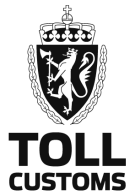 Eigenvurdering for AEO-autoriseringEigenvurdering for AEO-autoriseringEigenvurdering for AEO-autoriseringEigenvurdering for AEO-autoriseringEigenvurdering for AEO-autoriseringEigenvurdering for AEO-autoriseringFor å kunne gjennomføre ein god autoriseringsprosess må Tolletaten vere trygg på at føretaket etterlever dei krava som blir stilte til føretaket, jf. tollforskrifta §§ 3-1-20 til 3-1-25. Det søkjande føretaket må gi god nok informasjon i eigenvurderinga til at Tolletaten kan vurdere korleis føretaket etterlever krava. Basert på denne eigenvurderinga vil Tolletaten også prioritere kva område det er behov for å gjennomføre ein fysisk inspeksjon på. Denne eigenvurderinga omfattar alle relevante krav og er strukturert i samsvar med dokumentet Kriterier for AEO-autorisering. Dette er gjort for at ein skal kunne kryssreferere mot kriteria for å få ei betre forståing av kvart spørsmål.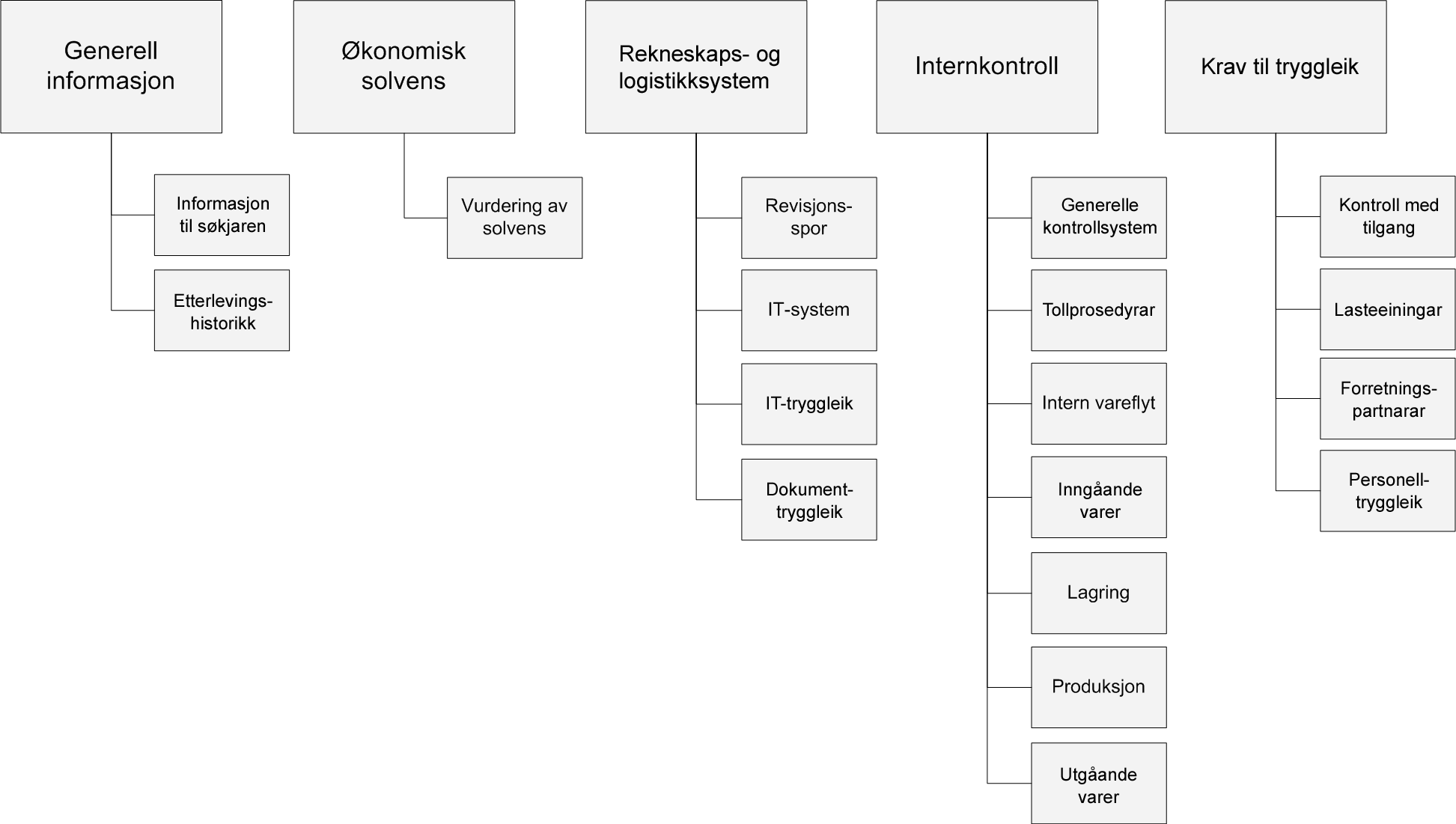 Nyetablerte føretak har naturleg nok ikkje høve til å leggje fram alle historiske opplysningar som blir etterspurde. I slike tilfelle skal føretaket gi informasjon etter beste evne for å gi Tolletaten høve til å vurdere korleis føretaket etterlever kriteria. Når det gjeld spørsmål om kven det er som utfører ei oppgåve for føretaket, ønskjer Tolletaten anten namn, stilling og kontaktinformasjon (om det er ein intern ressurs) eller opplysningar om ansvarleg outsourcing-partnar med kontaktinformasjon til ansvarleg kontaktperson.For å kunne gjennomføre ein god autoriseringsprosess må Tolletaten vere trygg på at føretaket etterlever dei krava som blir stilte til føretaket, jf. tollforskrifta §§ 3-1-20 til 3-1-25. Det søkjande føretaket må gi god nok informasjon i eigenvurderinga til at Tolletaten kan vurdere korleis føretaket etterlever krava. Basert på denne eigenvurderinga vil Tolletaten også prioritere kva område det er behov for å gjennomføre ein fysisk inspeksjon på. Denne eigenvurderinga omfattar alle relevante krav og er strukturert i samsvar med dokumentet Kriterier for AEO-autorisering. Dette er gjort for at ein skal kunne kryssreferere mot kriteria for å få ei betre forståing av kvart spørsmål.Nyetablerte føretak har naturleg nok ikkje høve til å leggje fram alle historiske opplysningar som blir etterspurde. I slike tilfelle skal føretaket gi informasjon etter beste evne for å gi Tolletaten høve til å vurdere korleis føretaket etterlever kriteria. Når det gjeld spørsmål om kven det er som utfører ei oppgåve for føretaket, ønskjer Tolletaten anten namn, stilling og kontaktinformasjon (om det er ein intern ressurs) eller opplysningar om ansvarleg outsourcing-partnar med kontaktinformasjon til ansvarleg kontaktperson.For å kunne gjennomføre ein god autoriseringsprosess må Tolletaten vere trygg på at føretaket etterlever dei krava som blir stilte til føretaket, jf. tollforskrifta §§ 3-1-20 til 3-1-25. Det søkjande føretaket må gi god nok informasjon i eigenvurderinga til at Tolletaten kan vurdere korleis føretaket etterlever krava. Basert på denne eigenvurderinga vil Tolletaten også prioritere kva område det er behov for å gjennomføre ein fysisk inspeksjon på. Denne eigenvurderinga omfattar alle relevante krav og er strukturert i samsvar med dokumentet Kriterier for AEO-autorisering. Dette er gjort for at ein skal kunne kryssreferere mot kriteria for å få ei betre forståing av kvart spørsmål.Nyetablerte føretak har naturleg nok ikkje høve til å leggje fram alle historiske opplysningar som blir etterspurde. I slike tilfelle skal føretaket gi informasjon etter beste evne for å gi Tolletaten høve til å vurdere korleis føretaket etterlever kriteria. Når det gjeld spørsmål om kven det er som utfører ei oppgåve for føretaket, ønskjer Tolletaten anten namn, stilling og kontaktinformasjon (om det er ein intern ressurs) eller opplysningar om ansvarleg outsourcing-partnar med kontaktinformasjon til ansvarleg kontaktperson.For å kunne gjennomføre ein god autoriseringsprosess må Tolletaten vere trygg på at føretaket etterlever dei krava som blir stilte til føretaket, jf. tollforskrifta §§ 3-1-20 til 3-1-25. Det søkjande føretaket må gi god nok informasjon i eigenvurderinga til at Tolletaten kan vurdere korleis føretaket etterlever krava. Basert på denne eigenvurderinga vil Tolletaten også prioritere kva område det er behov for å gjennomføre ein fysisk inspeksjon på. Denne eigenvurderinga omfattar alle relevante krav og er strukturert i samsvar med dokumentet Kriterier for AEO-autorisering. Dette er gjort for at ein skal kunne kryssreferere mot kriteria for å få ei betre forståing av kvart spørsmål.Nyetablerte føretak har naturleg nok ikkje høve til å leggje fram alle historiske opplysningar som blir etterspurde. I slike tilfelle skal føretaket gi informasjon etter beste evne for å gi Tolletaten høve til å vurdere korleis føretaket etterlever kriteria. Når det gjeld spørsmål om kven det er som utfører ei oppgåve for føretaket, ønskjer Tolletaten anten namn, stilling og kontaktinformasjon (om det er ein intern ressurs) eller opplysningar om ansvarleg outsourcing-partnar med kontaktinformasjon til ansvarleg kontaktperson.For å kunne gjennomføre ein god autoriseringsprosess må Tolletaten vere trygg på at føretaket etterlever dei krava som blir stilte til føretaket, jf. tollforskrifta §§ 3-1-20 til 3-1-25. Det søkjande føretaket må gi god nok informasjon i eigenvurderinga til at Tolletaten kan vurdere korleis føretaket etterlever krava. Basert på denne eigenvurderinga vil Tolletaten også prioritere kva område det er behov for å gjennomføre ein fysisk inspeksjon på. Denne eigenvurderinga omfattar alle relevante krav og er strukturert i samsvar med dokumentet Kriterier for AEO-autorisering. Dette er gjort for at ein skal kunne kryssreferere mot kriteria for å få ei betre forståing av kvart spørsmål.Nyetablerte føretak har naturleg nok ikkje høve til å leggje fram alle historiske opplysningar som blir etterspurde. I slike tilfelle skal føretaket gi informasjon etter beste evne for å gi Tolletaten høve til å vurdere korleis føretaket etterlever kriteria. Når det gjeld spørsmål om kven det er som utfører ei oppgåve for føretaket, ønskjer Tolletaten anten namn, stilling og kontaktinformasjon (om det er ein intern ressurs) eller opplysningar om ansvarleg outsourcing-partnar med kontaktinformasjon til ansvarleg kontaktperson.For å kunne gjennomføre ein god autoriseringsprosess må Tolletaten vere trygg på at føretaket etterlever dei krava som blir stilte til føretaket, jf. tollforskrifta §§ 3-1-20 til 3-1-25. Det søkjande føretaket må gi god nok informasjon i eigenvurderinga til at Tolletaten kan vurdere korleis føretaket etterlever krava. Basert på denne eigenvurderinga vil Tolletaten også prioritere kva område det er behov for å gjennomføre ein fysisk inspeksjon på. Denne eigenvurderinga omfattar alle relevante krav og er strukturert i samsvar med dokumentet Kriterier for AEO-autorisering. Dette er gjort for at ein skal kunne kryssreferere mot kriteria for å få ei betre forståing av kvart spørsmål.Nyetablerte føretak har naturleg nok ikkje høve til å leggje fram alle historiske opplysningar som blir etterspurde. I slike tilfelle skal føretaket gi informasjon etter beste evne for å gi Tolletaten høve til å vurdere korleis føretaket etterlever kriteria. Når det gjeld spørsmål om kven det er som utfører ei oppgåve for føretaket, ønskjer Tolletaten anten namn, stilling og kontaktinformasjon (om det er ein intern ressurs) eller opplysningar om ansvarleg outsourcing-partnar med kontaktinformasjon til ansvarleg kontaktperson.For å kunne gjennomføre ein god autoriseringsprosess må Tolletaten vere trygg på at føretaket etterlever dei krava som blir stilte til føretaket, jf. tollforskrifta §§ 3-1-20 til 3-1-25. Det søkjande føretaket må gi god nok informasjon i eigenvurderinga til at Tolletaten kan vurdere korleis føretaket etterlever krava. Basert på denne eigenvurderinga vil Tolletaten også prioritere kva område det er behov for å gjennomføre ein fysisk inspeksjon på. Denne eigenvurderinga omfattar alle relevante krav og er strukturert i samsvar med dokumentet Kriterier for AEO-autorisering. Dette er gjort for at ein skal kunne kryssreferere mot kriteria for å få ei betre forståing av kvart spørsmål.Nyetablerte føretak har naturleg nok ikkje høve til å leggje fram alle historiske opplysningar som blir etterspurde. I slike tilfelle skal føretaket gi informasjon etter beste evne for å gi Tolletaten høve til å vurdere korleis føretaket etterlever kriteria. Når det gjeld spørsmål om kven det er som utfører ei oppgåve for føretaket, ønskjer Tolletaten anten namn, stilling og kontaktinformasjon (om det er ein intern ressurs) eller opplysningar om ansvarleg outsourcing-partnar med kontaktinformasjon til ansvarleg kontaktperson.For å kunne gjennomføre ein god autoriseringsprosess må Tolletaten vere trygg på at føretaket etterlever dei krava som blir stilte til føretaket, jf. tollforskrifta §§ 3-1-20 til 3-1-25. Det søkjande føretaket må gi god nok informasjon i eigenvurderinga til at Tolletaten kan vurdere korleis føretaket etterlever krava. Basert på denne eigenvurderinga vil Tolletaten også prioritere kva område det er behov for å gjennomføre ein fysisk inspeksjon på. Denne eigenvurderinga omfattar alle relevante krav og er strukturert i samsvar med dokumentet Kriterier for AEO-autorisering. Dette er gjort for at ein skal kunne kryssreferere mot kriteria for å få ei betre forståing av kvart spørsmål.Nyetablerte føretak har naturleg nok ikkje høve til å leggje fram alle historiske opplysningar som blir etterspurde. I slike tilfelle skal føretaket gi informasjon etter beste evne for å gi Tolletaten høve til å vurdere korleis føretaket etterlever kriteria. Når det gjeld spørsmål om kven det er som utfører ei oppgåve for føretaket, ønskjer Tolletaten anten namn, stilling og kontaktinformasjon (om det er ein intern ressurs) eller opplysningar om ansvarleg outsourcing-partnar med kontaktinformasjon til ansvarleg kontaktperson.For å kunne gjennomføre ein god autoriseringsprosess må Tolletaten vere trygg på at føretaket etterlever dei krava som blir stilte til føretaket, jf. tollforskrifta §§ 3-1-20 til 3-1-25. Det søkjande føretaket må gi god nok informasjon i eigenvurderinga til at Tolletaten kan vurdere korleis føretaket etterlever krava. Basert på denne eigenvurderinga vil Tolletaten også prioritere kva område det er behov for å gjennomføre ein fysisk inspeksjon på. Denne eigenvurderinga omfattar alle relevante krav og er strukturert i samsvar med dokumentet Kriterier for AEO-autorisering. Dette er gjort for at ein skal kunne kryssreferere mot kriteria for å få ei betre forståing av kvart spørsmål.Nyetablerte føretak har naturleg nok ikkje høve til å leggje fram alle historiske opplysningar som blir etterspurde. I slike tilfelle skal føretaket gi informasjon etter beste evne for å gi Tolletaten høve til å vurdere korleis føretaket etterlever kriteria. Når det gjeld spørsmål om kven det er som utfører ei oppgåve for føretaket, ønskjer Tolletaten anten namn, stilling og kontaktinformasjon (om det er ein intern ressurs) eller opplysningar om ansvarleg outsourcing-partnar med kontaktinformasjon til ansvarleg kontaktperson.Generell informasjonGenerell informasjonGenerell informasjonGenerell informasjonGenerell informasjonGenerell informasjonGenerell informasjonGenerell informasjonGenerell informasjonFormålet med denne delen av kriteria er at Tolletaten skal få ei forståing av den generelle verksemda til føretaket og kunne vurdere om føretaket har ein akseptabel etterlevingshistorikk i forhold til skatte-, toll- og avgiftsregelverket, slik det er gjort greie for i § 3-1-21.Den generelle informasjonen omfattar informasjon om forretningsvolumet og forretningsomfanget til føretaket og ei utgreiing om etterlevingshistorikken i forhold til skatte-, toll- og avgiftsregelverket. Den generelle informasjonen skal hjelpe Tolletaten med å danne seg eit bilete av verksemda til føretaket og omfanget av føretaket. Dette gir grunnlaget for å vurdere eventuell tilpassing av spesifikke krav på dei etterfølgjande kontrollområda.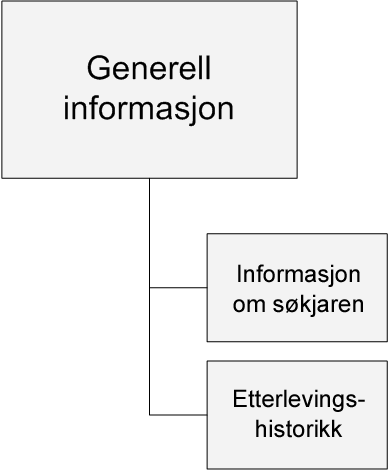 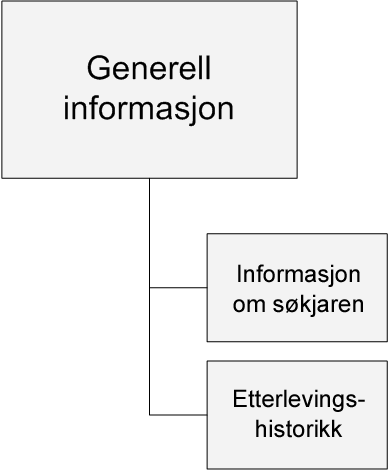 Føretak med store volum og høgt aktivitetsnivå vil kanskje ha behov for meir sofistikerte tiltak for å halde oppe eit akseptabelt tryggleiksnivå enn mindre verksemder. Kva for land føretaket driv handel med, og kva slags varer føretaket har med å gjere, speler òg inn når det gjeld krav om kvaliteten på og omfanget av tryggleiken.Formålet med denne delen av kriteria er at Tolletaten skal få ei forståing av den generelle verksemda til føretaket og kunne vurdere om føretaket har ein akseptabel etterlevingshistorikk i forhold til skatte-, toll- og avgiftsregelverket, slik det er gjort greie for i § 3-1-21.Den generelle informasjonen omfattar informasjon om forretningsvolumet og forretningsomfanget til føretaket og ei utgreiing om etterlevingshistorikken i forhold til skatte-, toll- og avgiftsregelverket. Den generelle informasjonen skal hjelpe Tolletaten med å danne seg eit bilete av verksemda til føretaket og omfanget av føretaket. Dette gir grunnlaget for å vurdere eventuell tilpassing av spesifikke krav på dei etterfølgjande kontrollområda.Føretak med store volum og høgt aktivitetsnivå vil kanskje ha behov for meir sofistikerte tiltak for å halde oppe eit akseptabelt tryggleiksnivå enn mindre verksemder. Kva for land føretaket driv handel med, og kva slags varer føretaket har med å gjere, speler òg inn når det gjeld krav om kvaliteten på og omfanget av tryggleiken.Formålet med denne delen av kriteria er at Tolletaten skal få ei forståing av den generelle verksemda til føretaket og kunne vurdere om føretaket har ein akseptabel etterlevingshistorikk i forhold til skatte-, toll- og avgiftsregelverket, slik det er gjort greie for i § 3-1-21.Den generelle informasjonen omfattar informasjon om forretningsvolumet og forretningsomfanget til føretaket og ei utgreiing om etterlevingshistorikken i forhold til skatte-, toll- og avgiftsregelverket. Den generelle informasjonen skal hjelpe Tolletaten med å danne seg eit bilete av verksemda til føretaket og omfanget av føretaket. Dette gir grunnlaget for å vurdere eventuell tilpassing av spesifikke krav på dei etterfølgjande kontrollområda.Føretak med store volum og høgt aktivitetsnivå vil kanskje ha behov for meir sofistikerte tiltak for å halde oppe eit akseptabelt tryggleiksnivå enn mindre verksemder. Kva for land føretaket driv handel med, og kva slags varer føretaket har med å gjere, speler òg inn når det gjeld krav om kvaliteten på og omfanget av tryggleiken.Formålet med denne delen av kriteria er at Tolletaten skal få ei forståing av den generelle verksemda til føretaket og kunne vurdere om føretaket har ein akseptabel etterlevingshistorikk i forhold til skatte-, toll- og avgiftsregelverket, slik det er gjort greie for i § 3-1-21.Den generelle informasjonen omfattar informasjon om forretningsvolumet og forretningsomfanget til føretaket og ei utgreiing om etterlevingshistorikken i forhold til skatte-, toll- og avgiftsregelverket. Den generelle informasjonen skal hjelpe Tolletaten med å danne seg eit bilete av verksemda til føretaket og omfanget av føretaket. Dette gir grunnlaget for å vurdere eventuell tilpassing av spesifikke krav på dei etterfølgjande kontrollområda.Føretak med store volum og høgt aktivitetsnivå vil kanskje ha behov for meir sofistikerte tiltak for å halde oppe eit akseptabelt tryggleiksnivå enn mindre verksemder. Kva for land føretaket driv handel med, og kva slags varer føretaket har med å gjere, speler òg inn når det gjeld krav om kvaliteten på og omfanget av tryggleiken.Formålet med denne delen av kriteria er at Tolletaten skal få ei forståing av den generelle verksemda til føretaket og kunne vurdere om føretaket har ein akseptabel etterlevingshistorikk i forhold til skatte-, toll- og avgiftsregelverket, slik det er gjort greie for i § 3-1-21.Den generelle informasjonen omfattar informasjon om forretningsvolumet og forretningsomfanget til føretaket og ei utgreiing om etterlevingshistorikken i forhold til skatte-, toll- og avgiftsregelverket. Den generelle informasjonen skal hjelpe Tolletaten med å danne seg eit bilete av verksemda til føretaket og omfanget av føretaket. Dette gir grunnlaget for å vurdere eventuell tilpassing av spesifikke krav på dei etterfølgjande kontrollområda.Føretak med store volum og høgt aktivitetsnivå vil kanskje ha behov for meir sofistikerte tiltak for å halde oppe eit akseptabelt tryggleiksnivå enn mindre verksemder. Kva for land føretaket driv handel med, og kva slags varer føretaket har med å gjere, speler òg inn når det gjeld krav om kvaliteten på og omfanget av tryggleiken.Formålet med denne delen av kriteria er at Tolletaten skal få ei forståing av den generelle verksemda til føretaket og kunne vurdere om føretaket har ein akseptabel etterlevingshistorikk i forhold til skatte-, toll- og avgiftsregelverket, slik det er gjort greie for i § 3-1-21.Den generelle informasjonen omfattar informasjon om forretningsvolumet og forretningsomfanget til føretaket og ei utgreiing om etterlevingshistorikken i forhold til skatte-, toll- og avgiftsregelverket. Den generelle informasjonen skal hjelpe Tolletaten med å danne seg eit bilete av verksemda til føretaket og omfanget av føretaket. Dette gir grunnlaget for å vurdere eventuell tilpassing av spesifikke krav på dei etterfølgjande kontrollområda.Føretak med store volum og høgt aktivitetsnivå vil kanskje ha behov for meir sofistikerte tiltak for å halde oppe eit akseptabelt tryggleiksnivå enn mindre verksemder. Kva for land føretaket driv handel med, og kva slags varer føretaket har med å gjere, speler òg inn når det gjeld krav om kvaliteten på og omfanget av tryggleiken.Formålet med denne delen av kriteria er at Tolletaten skal få ei forståing av den generelle verksemda til føretaket og kunne vurdere om føretaket har ein akseptabel etterlevingshistorikk i forhold til skatte-, toll- og avgiftsregelverket, slik det er gjort greie for i § 3-1-21.Den generelle informasjonen omfattar informasjon om forretningsvolumet og forretningsomfanget til føretaket og ei utgreiing om etterlevingshistorikken i forhold til skatte-, toll- og avgiftsregelverket. Den generelle informasjonen skal hjelpe Tolletaten med å danne seg eit bilete av verksemda til føretaket og omfanget av føretaket. Dette gir grunnlaget for å vurdere eventuell tilpassing av spesifikke krav på dei etterfølgjande kontrollområda.Føretak med store volum og høgt aktivitetsnivå vil kanskje ha behov for meir sofistikerte tiltak for å halde oppe eit akseptabelt tryggleiksnivå enn mindre verksemder. Kva for land føretaket driv handel med, og kva slags varer føretaket har med å gjere, speler òg inn når det gjeld krav om kvaliteten på og omfanget av tryggleiken.Formålet med denne delen av kriteria er at Tolletaten skal få ei forståing av den generelle verksemda til føretaket og kunne vurdere om føretaket har ein akseptabel etterlevingshistorikk i forhold til skatte-, toll- og avgiftsregelverket, slik det er gjort greie for i § 3-1-21.Den generelle informasjonen omfattar informasjon om forretningsvolumet og forretningsomfanget til føretaket og ei utgreiing om etterlevingshistorikken i forhold til skatte-, toll- og avgiftsregelverket. Den generelle informasjonen skal hjelpe Tolletaten med å danne seg eit bilete av verksemda til føretaket og omfanget av føretaket. Dette gir grunnlaget for å vurdere eventuell tilpassing av spesifikke krav på dei etterfølgjande kontrollområda.Føretak med store volum og høgt aktivitetsnivå vil kanskje ha behov for meir sofistikerte tiltak for å halde oppe eit akseptabelt tryggleiksnivå enn mindre verksemder. Kva for land føretaket driv handel med, og kva slags varer føretaket har med å gjere, speler òg inn når det gjeld krav om kvaliteten på og omfanget av tryggleiken.Formålet med denne delen av kriteria er at Tolletaten skal få ei forståing av den generelle verksemda til føretaket og kunne vurdere om føretaket har ein akseptabel etterlevingshistorikk i forhold til skatte-, toll- og avgiftsregelverket, slik det er gjort greie for i § 3-1-21.Den generelle informasjonen omfattar informasjon om forretningsvolumet og forretningsomfanget til føretaket og ei utgreiing om etterlevingshistorikken i forhold til skatte-, toll- og avgiftsregelverket. Den generelle informasjonen skal hjelpe Tolletaten med å danne seg eit bilete av verksemda til føretaket og omfanget av føretaket. Dette gir grunnlaget for å vurdere eventuell tilpassing av spesifikke krav på dei etterfølgjande kontrollområda.Føretak med store volum og høgt aktivitetsnivå vil kanskje ha behov for meir sofistikerte tiltak for å halde oppe eit akseptabelt tryggleiksnivå enn mindre verksemder. Kva for land føretaket driv handel med, og kva slags varer føretaket har med å gjere, speler òg inn når det gjeld krav om kvaliteten på og omfanget av tryggleiken.1.1 Informasjon om føretaket1.1 Informasjon om føretaket1.1 Informasjon om føretaket1.1 Informasjon om føretaket1.1 Informasjon om føretaket1.1 Informasjon om føretaket1.1 Informasjon om føretaket1.1 Informasjon om føretaket1.1 Informasjon om føretaketSpm nrRef. kriteriumFokusområdeFokusområde11.1.2Økonomiske dataØkonomiske dataOppgi driftsresultat og omsetning dei siste 3 åra.Oppgi driftsresultat og omsetning dei siste 3 åra.Oppgi driftsresultat og omsetning dei siste 3 åra.Oppgi driftsresultat og omsetning dei siste 3 åra.Oppgi driftsresultat og omsetning dei siste 3 åra.ÅrOmsetningOmsetningDriftsresultat før skattDriftsresultat før skatt21.1.2LagerområdeLagerområdeOppgi kapasitet (i kvadratmeter eller kubikkmeter) på lagerområdet. Spesifiser type lager (t.d. toll-lager A/B/C/D, UTB-lager, ferdigvarelager, råvarelager).Oppgi kapasitet (i kvadratmeter eller kubikkmeter) på lagerområdet. Spesifiser type lager (t.d. toll-lager A/B/C/D, UTB-lager, ferdigvarelager, råvarelager).Oppgi kapasitet (i kvadratmeter eller kubikkmeter) på lagerområdet. Spesifiser type lager (t.d. toll-lager A/B/C/D, UTB-lager, ferdigvarelager, råvarelager).Oppgi kapasitet (i kvadratmeter eller kubikkmeter) på lagerområdet. Spesifiser type lager (t.d. toll-lager A/B/C/D, UTB-lager, ferdigvarelager, råvarelager).Oppgi kapasitet (i kvadratmeter eller kubikkmeter) på lagerområdet. Spesifiser type lager (t.d. toll-lager A/B/C/D, UTB-lager, ferdigvarelager, råvarelager).LagertypeKapasitetKapasitetGeografisk lokaliseringGeografisk lokalisering31.1.2VaretyparVaretyparOppgi alle varetypar føretaket har med å gjere – anten i handel eller ved fysisk behandling.Spedisjons- og transportføretak utan spesifiserte varetypar kan gjere merksam på dette og la vere å spesifisere ytterlegare.Oppgi alle varetypar føretaket har med å gjere – anten i handel eller ved fysisk behandling.Spedisjons- og transportføretak utan spesifiserte varetypar kan gjere merksam på dette og la vere å spesifisere ytterlegare.Oppgi alle varetypar føretaket har med å gjere – anten i handel eller ved fysisk behandling.Spedisjons- og transportføretak utan spesifiserte varetypar kan gjere merksam på dette og la vere å spesifisere ytterlegare.Oppgi alle varetypar føretaket har med å gjere – anten i handel eller ved fysisk behandling.Spedisjons- og transportføretak utan spesifiserte varetypar kan gjere merksam på dette og la vere å spesifisere ytterlegare.Oppgi alle varetypar føretaket har med å gjere – anten i handel eller ved fysisk behandling.Spedisjons- og transportføretak utan spesifiserte varetypar kan gjere merksam på dette og la vere å spesifisere ytterlegare.41.1.2HandelslandHandelslandOppgi alle land (med namn) føretaket handlar med, og dei varetypane handelen med desse landa omfattar. Varetype skal definerast på detaljnivå, på linje med t.d. jern, fisk og berbare datamaskinar. Denne oversikta kan leggjast ved.Spedisjons- og transportføretak utan spesifiserte varetypar kan gjere merksam på dette og la vere å spesifisere ytterlegare.Oppgi alle land (med namn) føretaket handlar med, og dei varetypane handelen med desse landa omfattar. Varetype skal definerast på detaljnivå, på linje med t.d. jern, fisk og berbare datamaskinar. Denne oversikta kan leggjast ved.Spedisjons- og transportføretak utan spesifiserte varetypar kan gjere merksam på dette og la vere å spesifisere ytterlegare.Oppgi alle land (med namn) føretaket handlar med, og dei varetypane handelen med desse landa omfattar. Varetype skal definerast på detaljnivå, på linje med t.d. jern, fisk og berbare datamaskinar. Denne oversikta kan leggjast ved.Spedisjons- og transportføretak utan spesifiserte varetypar kan gjere merksam på dette og la vere å spesifisere ytterlegare.Oppgi alle land (med namn) føretaket handlar med, og dei varetypane handelen med desse landa omfattar. Varetype skal definerast på detaljnivå, på linje med t.d. jern, fisk og berbare datamaskinar. Denne oversikta kan leggjast ved.Spedisjons- og transportføretak utan spesifiserte varetypar kan gjere merksam på dette og la vere å spesifisere ytterlegare.Oppgi alle land (med namn) føretaket handlar med, og dei varetypane handelen med desse landa omfattar. Varetype skal definerast på detaljnivå, på linje med t.d. jern, fisk og berbare datamaskinar. Denne oversikta kan leggjast ved.Spedisjons- og transportføretak utan spesifiserte varetypar kan gjere merksam på dette og la vere å spesifisere ytterlegare.VaretypeVerdi/mengdVerdi/mengdHandelsland (alle)Handelsland (alle)5KundeKundeOppgi dei viktigaste kundane til føretaket, kvar dei held til, og verdi/mengd på transaksjonane med desse kundane i førre rekneskapsår.Oppgi dei viktigaste kundane til føretaket, kvar dei held til, og verdi/mengd på transaksjonane med desse kundane i førre rekneskapsår.Oppgi dei viktigaste kundane til føretaket, kvar dei held til, og verdi/mengd på transaksjonane med desse kundane i førre rekneskapsår.Oppgi dei viktigaste kundane til føretaket, kvar dei held til, og verdi/mengd på transaksjonane med desse kundane i førre rekneskapsår.Oppgi dei viktigaste kundane til føretaket, kvar dei held til, og verdi/mengd på transaksjonane med desse kundane i førre rekneskapsår.Namn på kundenGeografisk lokaliseringGeografisk lokaliseringVerdi/mengdVerdi/mengd6LeverandørarLeverandørarOppgi dei viktigaste leverandørane til føretaket, kvar dei held til, og verdi/mengd på transaksjonane med desse leverandørane i førre rekneskapsår.Oppgi dei viktigaste leverandørane til føretaket, kvar dei held til, og verdi/mengd på transaksjonane med desse leverandørane i førre rekneskapsår.Oppgi dei viktigaste leverandørane til føretaket, kvar dei held til, og verdi/mengd på transaksjonane med desse leverandørane i førre rekneskapsår.Oppgi dei viktigaste leverandørane til føretaket, kvar dei held til, og verdi/mengd på transaksjonane med desse leverandørane i førre rekneskapsår.Oppgi dei viktigaste leverandørane til føretaket, kvar dei held til, og verdi/mengd på transaksjonane med desse leverandørane i førre rekneskapsår.Namn på leverandørGeografisk lokaliseringGeografisk lokaliseringVerdi/mengdVerdi/mengd1.2 Etterlevingshistorikk1.2 Etterlevingshistorikk1.2 Etterlevingshistorikk1.2 Etterlevingshistorikk1.2 Etterlevingshistorikk1.2 Etterlevingshistorikk1.2 Etterlevingshistorikk1.2 Etterlevingshistorikk1.2 EtterlevingshistorikkSpm nrRef. kriteriumFokusområdeFokusområde71.2.1Aktivitet mot TolletatenAktivitet mot TolletatenDet samla talet på tolldeklarasjonar dei siste 3 åra, fordelt på inn- og utførselDet samla talet på tolldeklarasjonar dei siste 3 åra, fordelt på inn- og utførselDet samla talet på tolldeklarasjonar dei siste 3 åra, fordelt på inn- og utførselDet samla talet på tolldeklarasjonar dei siste 3 åra, fordelt på inn- og utførselDet samla talet på tolldeklarasjonar dei siste 3 åra, fordelt på inn- og utførselAktivitet mot TolletatenAktivitet mot TolletatenÅrInnførselInnførselUtførselUtførsel81.2.1Aktivitet mot TolletatenAktivitet mot TolletatenFør opp dei tollstadene føretaket deklarerer mot. Kva for ein tollstad reknar ein som hovudkontakt?Før opp dei tollstadene føretaket deklarerer mot. Kva for ein tollstad reknar ein som hovudkontakt?Før opp dei tollstadene føretaket deklarerer mot. Kva for ein tollstad reknar ein som hovudkontakt?Før opp dei tollstadene føretaket deklarerer mot. Kva for ein tollstad reknar ein som hovudkontakt?Før opp dei tollstadene føretaket deklarerer mot. Kva for ein tollstad reknar ein som hovudkontakt?91.2.1Aktivitet mot TolletatenAktivitet mot TolletatenGi ei oversikt over speditørar, deklarantar og andre representantar som ein nyttar overfor Tolletaten (med kontaktinformasjon).Gi ei oversikt over speditørar, deklarantar og andre representantar som ein nyttar overfor Tolletaten (med kontaktinformasjon).Gi ei oversikt over speditørar, deklarantar og andre representantar som ein nyttar overfor Tolletaten (med kontaktinformasjon).Gi ei oversikt over speditørar, deklarantar og andre representantar som ein nyttar overfor Tolletaten (med kontaktinformasjon).Gi ei oversikt over speditørar, deklarantar og andre representantar som ein nyttar overfor Tolletaten (med kontaktinformasjon).101.2.2Sjekk av etterlevingshistorikkVurdering av etterlevingSjekk av etterlevingshistorikkVurdering av etterlevingGjer greie for brot på kriteria nemnde nedanfor. Eventuelle brot må forklarast.Gjer greie for brot på kriteria nemnde nedanfor. Eventuelle brot må forklarast.Gjer greie for brot på kriteria nemnde nedanfor. Eventuelle brot må forklarast.Gjer greie for brot på kriteria nemnde nedanfor. Eventuelle brot må forklarast.Gjer greie for brot på kriteria nemnde nedanfor. Eventuelle brot må forklarast.Sjekk av etterlevingshistorikkVurdering av etterlevingSjekk av etterlevingshistorikkVurdering av etterlevingFøretaket og leiinga i føretaket skal ikkje ha vore involvert i alvorlege brot på regelverket knytt til skatte-, toll- og avgiftssaker.b) Føretaket og leiinga i føretaket skal ikkje ha vore straffedømd etter toll- og avgiftslovgivinga dei siste 3 åra eller vere meld til politiet av Tolletaten.Føretaket skal ikkje ha blitt fråteke AEO-status dei siste 3 åra.Føretaket skal ikkje vere dømt for alvorlege økonomiske brotsverk.Føretaket skal ha betalt skattetrekk og sendt inn oppgåver for skattetrekk dei 2 siste terminane.Føretaket skal ikkje ha uoppgjorde krav knytte til skatt, toll eller avgift.Føretaket skal ha sendt inn oppgåver for arbeidsgivaravgift for 2 eller fleire terminar innan fristen dei siste 3 åra.Føretaket skal ikkje ha overskride fristane for forfall for krav frå Tolletaten dei siste 3 åra.Føretaket skal ikkje ha late vere å sende inn omsetningsoppgåve for meirverdiavgift innan fristen for 2 eller fleire terminar dei siste 3 åra.Føretaket skal ha levert sjølvmelding eller årsoppgjer innan utleggsdatoen i likningsåret.Føretaket skal ha betalt arbeidsgivaravgift innan forfall for 2 terminar dei siste 3 åra.Føretaket skal ha betalt innanlands meirverdiavgift innan forfall for 2 terminar dei siste 3 åra.Føretaket skal ikkje ha blitt ilagt administrativt tillegg av ein viss storleik på bakgrunn av toll- og avgiftslova.Føretaket og leiinga i føretaket skal ikkje ha vore involvert i alvorlege brot på regelverket knytt til skatte-, toll- og avgiftssaker.b) Føretaket og leiinga i føretaket skal ikkje ha vore straffedømd etter toll- og avgiftslovgivinga dei siste 3 åra eller vere meld til politiet av Tolletaten.Føretaket skal ikkje ha blitt fråteke AEO-status dei siste 3 åra.Føretaket skal ikkje vere dømt for alvorlege økonomiske brotsverk.Føretaket skal ha betalt skattetrekk og sendt inn oppgåver for skattetrekk dei 2 siste terminane.Føretaket skal ikkje ha uoppgjorde krav knytte til skatt, toll eller avgift.Føretaket skal ha sendt inn oppgåver for arbeidsgivaravgift for 2 eller fleire terminar innan fristen dei siste 3 åra.Føretaket skal ikkje ha overskride fristane for forfall for krav frå Tolletaten dei siste 3 åra.Føretaket skal ikkje ha late vere å sende inn omsetningsoppgåve for meirverdiavgift innan fristen for 2 eller fleire terminar dei siste 3 åra.Føretaket skal ha levert sjølvmelding eller årsoppgjer innan utleggsdatoen i likningsåret.Føretaket skal ha betalt arbeidsgivaravgift innan forfall for 2 terminar dei siste 3 åra.Føretaket skal ha betalt innanlands meirverdiavgift innan forfall for 2 terminar dei siste 3 åra.Føretaket skal ikkje ha blitt ilagt administrativt tillegg av ein viss storleik på bakgrunn av toll- og avgiftslova.111.2.3Tidlegare søknader om autorisasjonarTidlegare søknader om autorisasjonarEr løyve/sertifiseringar frå Tolletaten blitt tilbakekalla/suspenderte i dei tre siste åra? Viss ja, gjer greie for årsaka til dette.Er løyve/sertifiseringar frå Tolletaten blitt tilbakekalla/suspenderte i dei tre siste åra? Viss ja, gjer greie for årsaka til dette.Er løyve/sertifiseringar frå Tolletaten blitt tilbakekalla/suspenderte i dei tre siste åra? Viss ja, gjer greie for årsaka til dette.Er løyve/sertifiseringar frå Tolletaten blitt tilbakekalla/suspenderte i dei tre siste åra? Viss ja, gjer greie for årsaka til dette.Er løyve/sertifiseringar frå Tolletaten blitt tilbakekalla/suspenderte i dei tre siste åra? Viss ja, gjer greie for årsaka til dette.2. Økonomisk solvens2. Økonomisk solvens2. Økonomisk solvens2. Økonomisk solvens2. Økonomisk solvens2. Økonomisk solvens2. Økonomisk solvens2. Økonomisk solvens2. Økonomisk solvensFøretaket skal vere økonomisk solvent, slik at det kan drive trygg forretningsdrift og ha evne til å møte sine økonomiske forpliktingar til styresmakter og forretningspartnarar, jf. § 3-1-23. Vurdering av om føretaket etterlever dette kravet, blir gjort gjennom ei kredittvurdering av føretaket, og det er dermed ikkje behov for at det søkjande føretaket gjer greie for korleis ein etterlever kravet.Føretaket skal vere økonomisk solvent, slik at det kan drive trygg forretningsdrift og ha evne til å møte sine økonomiske forpliktingar til styresmakter og forretningspartnarar, jf. § 3-1-23. Vurdering av om føretaket etterlever dette kravet, blir gjort gjennom ei kredittvurdering av føretaket, og det er dermed ikkje behov for at det søkjande føretaket gjer greie for korleis ein etterlever kravet.Føretaket skal vere økonomisk solvent, slik at det kan drive trygg forretningsdrift og ha evne til å møte sine økonomiske forpliktingar til styresmakter og forretningspartnarar, jf. § 3-1-23. Vurdering av om føretaket etterlever dette kravet, blir gjort gjennom ei kredittvurdering av føretaket, og det er dermed ikkje behov for at det søkjande føretaket gjer greie for korleis ein etterlever kravet.Føretaket skal vere økonomisk solvent, slik at det kan drive trygg forretningsdrift og ha evne til å møte sine økonomiske forpliktingar til styresmakter og forretningspartnarar, jf. § 3-1-23. Vurdering av om føretaket etterlever dette kravet, blir gjort gjennom ei kredittvurdering av føretaket, og det er dermed ikkje behov for at det søkjande føretaket gjer greie for korleis ein etterlever kravet.Føretaket skal vere økonomisk solvent, slik at det kan drive trygg forretningsdrift og ha evne til å møte sine økonomiske forpliktingar til styresmakter og forretningspartnarar, jf. § 3-1-23. Vurdering av om føretaket etterlever dette kravet, blir gjort gjennom ei kredittvurdering av føretaket, og det er dermed ikkje behov for at det søkjande føretaket gjer greie for korleis ein etterlever kravet.Føretaket skal vere økonomisk solvent, slik at det kan drive trygg forretningsdrift og ha evne til å møte sine økonomiske forpliktingar til styresmakter og forretningspartnarar, jf. § 3-1-23. Vurdering av om føretaket etterlever dette kravet, blir gjort gjennom ei kredittvurdering av føretaket, og det er dermed ikkje behov for at det søkjande føretaket gjer greie for korleis ein etterlever kravet.Føretaket skal vere økonomisk solvent, slik at det kan drive trygg forretningsdrift og ha evne til å møte sine økonomiske forpliktingar til styresmakter og forretningspartnarar, jf. § 3-1-23. Vurdering av om føretaket etterlever dette kravet, blir gjort gjennom ei kredittvurdering av føretaket, og det er dermed ikkje behov for at det søkjande føretaket gjer greie for korleis ein etterlever kravet.Føretaket skal vere økonomisk solvent, slik at det kan drive trygg forretningsdrift og ha evne til å møte sine økonomiske forpliktingar til styresmakter og forretningspartnarar, jf. § 3-1-23. Vurdering av om føretaket etterlever dette kravet, blir gjort gjennom ei kredittvurdering av føretaket, og det er dermed ikkje behov for at det søkjande føretaket gjer greie for korleis ein etterlever kravet.Føretaket skal vere økonomisk solvent, slik at det kan drive trygg forretningsdrift og ha evne til å møte sine økonomiske forpliktingar til styresmakter og forretningspartnarar, jf. § 3-1-23. Vurdering av om føretaket etterlever dette kravet, blir gjort gjennom ei kredittvurdering av føretaket, og det er dermed ikkje behov for at det søkjande føretaket gjer greie for korleis ein etterlever kravet.3. Rekneskaps- og logistikksystem3. Rekneskaps- og logistikksystem3. Rekneskaps- og logistikksystem3. Rekneskaps- og logistikksystem3. Rekneskaps- og logistikksystem3. Rekneskaps- og logistikksystem3. Rekneskaps- og logistikksystem3. Rekneskaps- og logistikksystem3. Rekneskaps- og logistikksystemFormålet med denne delen av kriteria er at føretaket skal ha tilfredsstillande rekneskaps- og logistikksystem, som gjer det mogleg å gjennomføre ein tollkontroll, jf. § 3-1-22.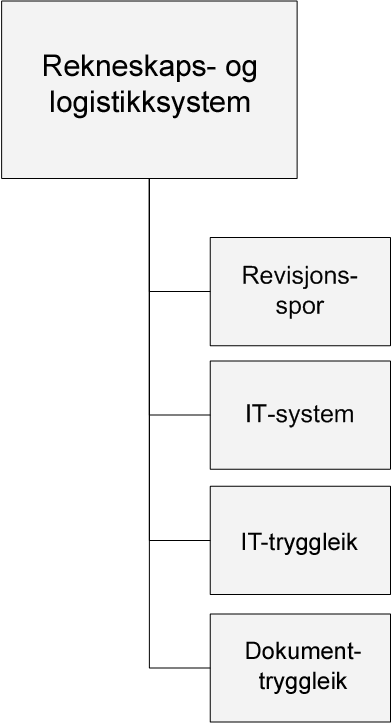 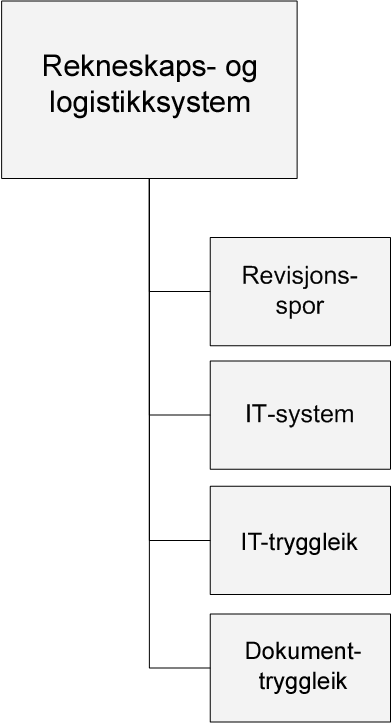 Rekneskaps- og logistikksystema i føretaket må sikre at føretaket har kontroll over si eiga verksemd, og at Tolletaten skal kunne gjennomføre kontroll på bakgrunn av den informasjonen som finst i systema. Systema må være ajourførte og gi både leiinga og den utøvande administrasjonen kunnskap om vareflyt og forhold som har med rekneskapen å gjere. Informasjonen, anten han er lagra i IT-system eller i dokumentform, må vere sikra mot at uautoriserte personar får tilgang, og mot bevisst destruering eller tap.Formålet med denne delen av kriteria er at føretaket skal ha tilfredsstillande rekneskaps- og logistikksystem, som gjer det mogleg å gjennomføre ein tollkontroll, jf. § 3-1-22.Rekneskaps- og logistikksystema i føretaket må sikre at føretaket har kontroll over si eiga verksemd, og at Tolletaten skal kunne gjennomføre kontroll på bakgrunn av den informasjonen som finst i systema. Systema må være ajourførte og gi både leiinga og den utøvande administrasjonen kunnskap om vareflyt og forhold som har med rekneskapen å gjere. Informasjonen, anten han er lagra i IT-system eller i dokumentform, må vere sikra mot at uautoriserte personar får tilgang, og mot bevisst destruering eller tap.Formålet med denne delen av kriteria er at føretaket skal ha tilfredsstillande rekneskaps- og logistikksystem, som gjer det mogleg å gjennomføre ein tollkontroll, jf. § 3-1-22.Rekneskaps- og logistikksystema i føretaket må sikre at føretaket har kontroll over si eiga verksemd, og at Tolletaten skal kunne gjennomføre kontroll på bakgrunn av den informasjonen som finst i systema. Systema må være ajourførte og gi både leiinga og den utøvande administrasjonen kunnskap om vareflyt og forhold som har med rekneskapen å gjere. Informasjonen, anten han er lagra i IT-system eller i dokumentform, må vere sikra mot at uautoriserte personar får tilgang, og mot bevisst destruering eller tap.Formålet med denne delen av kriteria er at føretaket skal ha tilfredsstillande rekneskaps- og logistikksystem, som gjer det mogleg å gjennomføre ein tollkontroll, jf. § 3-1-22.Rekneskaps- og logistikksystema i føretaket må sikre at føretaket har kontroll over si eiga verksemd, og at Tolletaten skal kunne gjennomføre kontroll på bakgrunn av den informasjonen som finst i systema. Systema må være ajourførte og gi både leiinga og den utøvande administrasjonen kunnskap om vareflyt og forhold som har med rekneskapen å gjere. Informasjonen, anten han er lagra i IT-system eller i dokumentform, må vere sikra mot at uautoriserte personar får tilgang, og mot bevisst destruering eller tap.Formålet med denne delen av kriteria er at føretaket skal ha tilfredsstillande rekneskaps- og logistikksystem, som gjer det mogleg å gjennomføre ein tollkontroll, jf. § 3-1-22.Rekneskaps- og logistikksystema i føretaket må sikre at føretaket har kontroll over si eiga verksemd, og at Tolletaten skal kunne gjennomføre kontroll på bakgrunn av den informasjonen som finst i systema. Systema må være ajourførte og gi både leiinga og den utøvande administrasjonen kunnskap om vareflyt og forhold som har med rekneskapen å gjere. Informasjonen, anten han er lagra i IT-system eller i dokumentform, må vere sikra mot at uautoriserte personar får tilgang, og mot bevisst destruering eller tap.Formålet med denne delen av kriteria er at føretaket skal ha tilfredsstillande rekneskaps- og logistikksystem, som gjer det mogleg å gjennomføre ein tollkontroll, jf. § 3-1-22.Rekneskaps- og logistikksystema i føretaket må sikre at føretaket har kontroll over si eiga verksemd, og at Tolletaten skal kunne gjennomføre kontroll på bakgrunn av den informasjonen som finst i systema. Systema må være ajourførte og gi både leiinga og den utøvande administrasjonen kunnskap om vareflyt og forhold som har med rekneskapen å gjere. Informasjonen, anten han er lagra i IT-system eller i dokumentform, må vere sikra mot at uautoriserte personar får tilgang, og mot bevisst destruering eller tap.Formålet med denne delen av kriteria er at føretaket skal ha tilfredsstillande rekneskaps- og logistikksystem, som gjer det mogleg å gjennomføre ein tollkontroll, jf. § 3-1-22.Rekneskaps- og logistikksystema i føretaket må sikre at føretaket har kontroll over si eiga verksemd, og at Tolletaten skal kunne gjennomføre kontroll på bakgrunn av den informasjonen som finst i systema. Systema må være ajourførte og gi både leiinga og den utøvande administrasjonen kunnskap om vareflyt og forhold som har med rekneskapen å gjere. Informasjonen, anten han er lagra i IT-system eller i dokumentform, må vere sikra mot at uautoriserte personar får tilgang, og mot bevisst destruering eller tap.Formålet med denne delen av kriteria er at føretaket skal ha tilfredsstillande rekneskaps- og logistikksystem, som gjer det mogleg å gjennomføre ein tollkontroll, jf. § 3-1-22.Rekneskaps- og logistikksystema i føretaket må sikre at føretaket har kontroll over si eiga verksemd, og at Tolletaten skal kunne gjennomføre kontroll på bakgrunn av den informasjonen som finst i systema. Systema må være ajourførte og gi både leiinga og den utøvande administrasjonen kunnskap om vareflyt og forhold som har med rekneskapen å gjere. Informasjonen, anten han er lagra i IT-system eller i dokumentform, må vere sikra mot at uautoriserte personar får tilgang, og mot bevisst destruering eller tap.Formålet med denne delen av kriteria er at føretaket skal ha tilfredsstillande rekneskaps- og logistikksystem, som gjer det mogleg å gjennomføre ein tollkontroll, jf. § 3-1-22.Rekneskaps- og logistikksystema i føretaket må sikre at føretaket har kontroll over si eiga verksemd, og at Tolletaten skal kunne gjennomføre kontroll på bakgrunn av den informasjonen som finst i systema. Systema må være ajourførte og gi både leiinga og den utøvande administrasjonen kunnskap om vareflyt og forhold som har med rekneskapen å gjere. Informasjonen, anten han er lagra i IT-system eller i dokumentform, må vere sikra mot at uautoriserte personar får tilgang, og mot bevisst destruering eller tap.3.1 Revisjonsspor3.1 Revisjonsspor3.1 Revisjonsspor3.1 Revisjonsspor3.1 Revisjonsspor3.1 Revisjonsspor3.1 Revisjonsspor3.1 Revisjonsspor3.1 RevisjonssporSpm nrRef. kriteriumFokusområdeFokusområdeBerre for Tolletaten133.1.1Etterrøking av korleis varer har bevega segEtterrøking av korleis varer har bevega segVil det vere mogleg for Tolletaten – anten i IT-systemet eller på papir – å følgje korleis ei vare har bevega seg (logistisk og økonomisk)?Vil det vere mogleg for Tolletaten – anten i IT-systemet eller på papir – å følgje korleis ei vare har bevega seg (logistisk og økonomisk)?Vil det vere mogleg for Tolletaten – anten i IT-systemet eller på papir – å følgje korleis ei vare har bevega seg (logistisk og økonomisk)?Vil det vere mogleg for Tolletaten – anten i IT-systemet eller på papir – å følgje korleis ei vare har bevega seg (logistisk og økonomisk)?143.1.2Krav til datalagringKrav til datalagringGjer greie for rutinane for tryggingslagring, gjenoppretting av data og reserveløysingar for IT-systema.Gjer greie for rutinane for tryggingslagring, gjenoppretting av data og reserveløysingar for IT-systema.Gjer greie for rutinane for tryggingslagring, gjenoppretting av data og reserveløysingar for IT-systema.Gjer greie for rutinane for tryggingslagring, gjenoppretting av data og reserveløysingar for IT-systema.3.2 IT system3.2 IT system3.2 IT system3.2 IT system3.2 IT system3.2 IT system3.2 IT system3.2 IT system3.2 IT systemSpm nrRef. kriteriumFokusområdeFokusområdeBerre for Tolletaten153.2.1IT-miljøetIT-miljøetGjer greie for organisering/drift av IT-miljøet i føretaket. Kven eller kva avdeling(-ar) er ansvarleg(e) for kva ansvarsområde? Er delar av IT-drifta outsourca til tredjepartar? Om så er tilfellet, gjer greie for dei funksjonane som outsourcing-partnarar har ansvaret for, kva outsourcing-partnarar som blir nytta, og rapporteringsrutinane knytte til outsourcing-partnarane. Slik rapportering skal omfatte periodiske rapportar og rapportar om ekstraordinære hendingar.Gjer greie for organisering/drift av IT-miljøet i føretaket. Kven eller kva avdeling(-ar) er ansvarleg(e) for kva ansvarsområde? Er delar av IT-drifta outsourca til tredjepartar? Om så er tilfellet, gjer greie for dei funksjonane som outsourcing-partnarar har ansvaret for, kva outsourcing-partnarar som blir nytta, og rapporteringsrutinane knytte til outsourcing-partnarane. Slik rapportering skal omfatte periodiske rapportar og rapportar om ekstraordinære hendingar.Gjer greie for organisering/drift av IT-miljøet i føretaket. Kven eller kva avdeling(-ar) er ansvarleg(e) for kva ansvarsområde? Er delar av IT-drifta outsourca til tredjepartar? Om så er tilfellet, gjer greie for dei funksjonane som outsourcing-partnarar har ansvaret for, kva outsourcing-partnarar som blir nytta, og rapporteringsrutinane knytte til outsourcing-partnarane. Slik rapportering skal omfatte periodiske rapportar og rapportar om ekstraordinære hendingar.Gjer greie for organisering/drift av IT-miljøet i føretaket. Kven eller kva avdeling(-ar) er ansvarleg(e) for kva ansvarsområde? Er delar av IT-drifta outsourca til tredjepartar? Om så er tilfellet, gjer greie for dei funksjonane som outsourcing-partnarar har ansvaret for, kva outsourcing-partnarar som blir nytta, og rapporteringsrutinane knytte til outsourcing-partnarane. Slik rapportering skal omfatte periodiske rapportar og rapportar om ekstraordinære hendingar.163.2.1IT-miljøetIT-miljøetGjer greie for IT-miljøet. Kva slags maskinvareplattform, nettverk og operativsystem blir nytta? Korleis er strukturen og oppbygginga av systemet dokumentert?Gjer greie for IT-miljøet. Kva slags maskinvareplattform, nettverk og operativsystem blir nytta? Korleis er strukturen og oppbygginga av systemet dokumentert?Gjer greie for IT-miljøet. Kva slags maskinvareplattform, nettverk og operativsystem blir nytta? Korleis er strukturen og oppbygginga av systemet dokumentert?Gjer greie for IT-miljøet. Kva slags maskinvareplattform, nettverk og operativsystem blir nytta? Korleis er strukturen og oppbygginga av systemet dokumentert?173.2.1IT-miljøetIT-miljøetGjer greie for korleis tilgangsrettar er organiserte og blir kontrollerte. Korleis blir tilgang til dei ulike delane av systemet kontrollert? Korleis er rutinane for tildeling av tilgangsrettar?Gjer greie for korleis tilgangsrettar er organiserte og blir kontrollerte. Korleis blir tilgang til dei ulike delane av systemet kontrollert? Korleis er rutinane for tildeling av tilgangsrettar?Gjer greie for korleis tilgangsrettar er organiserte og blir kontrollerte. Korleis blir tilgang til dei ulike delane av systemet kontrollert? Korleis er rutinane for tildeling av tilgangsrettar?Gjer greie for korleis tilgangsrettar er organiserte og blir kontrollerte. Korleis blir tilgang til dei ulike delane av systemet kontrollert? Korleis er rutinane for tildeling av tilgangsrettar?183.2.1IT-miljøetIT-miljøetEr applikasjonar utvikla og/eller endra av eksterne programvareleverandørar? Viss ja, gjer greie for applikasjonane, ev. endringane i dei, og for kven som har utvikla/endra applikasjonen/applikasjonane.Er applikasjonar utvikla og/eller endra av eksterne programvareleverandørar? Viss ja, gjer greie for applikasjonane, ev. endringane i dei, og for kven som har utvikla/endra applikasjonen/applikasjonane.Er applikasjonar utvikla og/eller endra av eksterne programvareleverandørar? Viss ja, gjer greie for applikasjonane, ev. endringane i dei, og for kven som har utvikla/endra applikasjonen/applikasjonane.Er applikasjonar utvikla og/eller endra av eksterne programvareleverandørar? Viss ja, gjer greie for applikasjonane, ev. endringane i dei, og for kven som har utvikla/endra applikasjonen/applikasjonane.193.2.23.2.3ØkonomisystemetØkonomisystemetEr rekneskapssystemet og logistikksystemet ein del av eit integrert system? Viss ja, gjer greie for korleis dei er integrerte.Er rekneskapssystemet og logistikksystemet ein del av eit integrert system? Viss ja, gjer greie for korleis dei er integrerte.Er rekneskapssystemet og logistikksystemet ein del av eit integrert system? Viss ja, gjer greie for korleis dei er integrerte.Er rekneskapssystemet og logistikksystemet ein del av eit integrert system? Viss ja, gjer greie for korleis dei er integrerte.203.2.2ØkonomisystemetØkonomisystemetSpesifiser kva applikasjonar firmaet nyttar. Er applikasjonane standardapplikasjonar eller spesialtilpassa? Dersom dei er spesialtilpassa, kven er utviklar/leverandør av applikasjonane? Er det gjort tilpassingar til standard programvare? Viss ja, kva slags tilpassingar er gjorde, og kvifor?Spesifiser kva applikasjonar firmaet nyttar. Er applikasjonane standardapplikasjonar eller spesialtilpassa? Dersom dei er spesialtilpassa, kven er utviklar/leverandør av applikasjonane? Er det gjort tilpassingar til standard programvare? Viss ja, kva slags tilpassingar er gjorde, og kvifor?Spesifiser kva applikasjonar firmaet nyttar. Er applikasjonane standardapplikasjonar eller spesialtilpassa? Dersom dei er spesialtilpassa, kven er utviklar/leverandør av applikasjonane? Er det gjort tilpassingar til standard programvare? Viss ja, kva slags tilpassingar er gjorde, og kvifor?Spesifiser kva applikasjonar firmaet nyttar. Er applikasjonane standardapplikasjonar eller spesialtilpassa? Dersom dei er spesialtilpassa, kven er utviklar/leverandør av applikasjonane? Er det gjort tilpassingar til standard programvare? Viss ja, kva slags tilpassingar er gjorde, og kvifor?213.2.2ØkonomisystemetØkonomisystemetFør opp dei ulike rekneskapa som blir førte, og kven som fører dei. Kven kontrollerer at rekneskapsavstemminga er korrekt gjennomført? Bruker systemet interimskontoar? Viss ja, gi ei oversikt over hovudbøkene, og opplys om kvar registreringa blir gjort. Kven er ansvarleg for å koordinere desse kontoane?Før opp dei ulike rekneskapa som blir førte, og kven som fører dei. Kven kontrollerer at rekneskapsavstemminga er korrekt gjennomført? Bruker systemet interimskontoar? Viss ja, gi ei oversikt over hovudbøkene, og opplys om kvar registreringa blir gjort. Kven er ansvarleg for å koordinere desse kontoane?Før opp dei ulike rekneskapa som blir førte, og kven som fører dei. Kven kontrollerer at rekneskapsavstemminga er korrekt gjennomført? Bruker systemet interimskontoar? Viss ja, gi ei oversikt over hovudbøkene, og opplys om kvar registreringa blir gjort. Kven er ansvarleg for å koordinere desse kontoane?Før opp dei ulike rekneskapa som blir førte, og kven som fører dei. Kven kontrollerer at rekneskapsavstemminga er korrekt gjennomført? Bruker systemet interimskontoar? Viss ja, gi ei oversikt over hovudbøkene, og opplys om kvar registreringa blir gjort. Kven er ansvarleg for å koordinere desse kontoane?223.2.2ØkonomisystemetØkonomisystemetEr ansvaret for registrering av importavgifter/særavgifter delt mellom fleire personar? Kvar blir dette ført? Kven er ansvarleg(e)?Er ansvaret for registrering av importavgifter/særavgifter delt mellom fleire personar? Kvar blir dette ført? Kven er ansvarleg(e)?Er ansvaret for registrering av importavgifter/særavgifter delt mellom fleire personar? Kvar blir dette ført? Kven er ansvarleg(e)?Er ansvaret for registrering av importavgifter/særavgifter delt mellom fleire personar? Kvar blir dette ført? Kven er ansvarleg(e)?233.2.3LogistikksystemetLogistikksystemetKva programvarepakke nyttar føretaket? Er dette ei eigenutvikla programvare eller ei standard programvare?Kva programvarepakke nyttar føretaket? Er dette ei eigenutvikla programvare eller ei standard programvare?Kva programvarepakke nyttar føretaket? Er dette ei eigenutvikla programvare eller ei standard programvare?Kva programvarepakke nyttar føretaket? Er dette ei eigenutvikla programvare eller ei standard programvare?243.2.4Endring av masterfilerEndring av masterfilerGjer greie for rutinane for endring av faste produksjonsdata (masterdata) som er relevante for Tolletaten (til dømes data om kreditorar, artikkelnummer og varenummer).Gjer greie for rutinane for endring av faste produksjonsdata (masterdata) som er relevante for Tolletaten (til dømes data om kreditorar, artikkelnummer og varenummer).Gjer greie for rutinane for endring av faste produksjonsdata (masterdata) som er relevante for Tolletaten (til dømes data om kreditorar, artikkelnummer og varenummer).Gjer greie for rutinane for endring av faste produksjonsdata (masterdata) som er relevante for Tolletaten (til dømes data om kreditorar, artikkelnummer og varenummer).3.3 IT-tryggleik3.3 IT-tryggleik3.3 IT-tryggleik3.3 IT-tryggleik3.3 IT-tryggleik3.3 IT-tryggleik3.3 IT-tryggleik3.3 IT-tryggleik3.3 IT-tryggleikSpm nrRef. kriteriumFokusområdeFokusområdeBerre for Tolletaten253.3.2Retningslinjer for IT-tryggleikRetningslinjer for IT-tryggleikGjer greie for dei overordna retningslinjene for IT-tryggleik som gjeld i føretaket.Gjer greie for dei overordna retningslinjene for IT-tryggleik som gjeld i føretaket.Gjer greie for dei overordna retningslinjene for IT-tryggleik som gjeld i føretaket.Gjer greie for dei overordna retningslinjene for IT-tryggleik som gjeld i føretaket.263.3.3IT-miljøIT-miljøGjer greie for korleis føretaket sikrar at sensitiv informasjon ikkje lek ut til andre enn autoriserte tilsette, og korleis tilgangsnivåa i systemet blir haldne ved like og kontrollerte.Gjer greie for korleis føretaket sikrar at sensitiv informasjon ikkje lek ut til andre enn autoriserte tilsette, og korleis tilgangsnivåa i systemet blir haldne ved like og kontrollerte.Gjer greie for korleis føretaket sikrar at sensitiv informasjon ikkje lek ut til andre enn autoriserte tilsette, og korleis tilgangsnivåa i systemet blir haldne ved like og kontrollerte.Gjer greie for korleis føretaket sikrar at sensitiv informasjon ikkje lek ut til andre enn autoriserte tilsette, og korleis tilgangsnivåa i systemet blir haldne ved like og kontrollerte.273.3.4Rutinar ved brot på tryggleikenRutinar ved brot på tryggleikenGjer greie for rutinane ved brot på tryggleiken i samband med inntrenging/forstyrring i datasystema.Gjer greie for rutinane ved brot på tryggleiken i samband med inntrenging/forstyrring i datasystema.Gjer greie for rutinane ved brot på tryggleiken i samband med inntrenging/forstyrring i datasystema.Gjer greie for rutinane ved brot på tryggleiken i samband med inntrenging/forstyrring i datasystema.283.3.4Kontinuitetsplan for ITKontinuitetsplan for ITFinst det ein egen kontinuitetsplan for IT? Viss ja, gjer greie for innhaldet i denne planen.Finst det ein egen kontinuitetsplan for IT? Viss ja, gjer greie for innhaldet i denne planen.Finst det ein egen kontinuitetsplan for IT? Viss ja, gjer greie for innhaldet i denne planen.Finst det ein egen kontinuitetsplan for IT? Viss ja, gjer greie for innhaldet i denne planen.293.3.5Rutinar ved driftsstansRutinar ved driftsstansGjer greie for rutinane for tryggingslagring og test av høve til å gjenopprette informasjonen.Gjer greie for rutinane for tryggingslagring og test av høve til å gjenopprette informasjonen.Gjer greie for rutinane for tryggingslagring og test av høve til å gjenopprette informasjonen.Gjer greie for rutinane for tryggingslagring og test av høve til å gjenopprette informasjonen.303.4.1Sikring av dokument i føretaketSikring av dokument i føretaketGjer greie for tiltaka for å sikre dokument i føretaket mot uautorisert tilgang.Gjer greie for tiltaka for å sikre dokument i føretaket mot uautorisert tilgang.Gjer greie for tiltaka for å sikre dokument i føretaket mot uautorisert tilgang.Gjer greie for tiltaka for å sikre dokument i føretaket mot uautorisert tilgang.313.4.2Rutinar ved brot på tryggleikenRutinar ved brot på tryggleikenGjer greie for kva som skal gjerast ved eit brot på tryggleiken, t.d. uautorisert tilgang til dokument og informasjon som kan bli eller er blitt misbrukt.Gjer greie for kva som skal gjerast ved eit brot på tryggleiken, t.d. uautorisert tilgang til dokument og informasjon som kan bli eller er blitt misbrukt.Gjer greie for kva som skal gjerast ved eit brot på tryggleiken, t.d. uautorisert tilgang til dokument og informasjon som kan bli eller er blitt misbrukt.Gjer greie for kva som skal gjerast ved eit brot på tryggleiken, t.d. uautorisert tilgang til dokument og informasjon som kan bli eller er blitt misbrukt.323.4.3TilgangsrettarTilgangsrettarKven har tilgang til detaljinformasjon knytt til vare- og informasjonsflyt? Kven er autorisert til å gjere endringar når det gjeld dette?Kven har tilgang til detaljinformasjon knytt til vare- og informasjonsflyt? Kven er autorisert til å gjere endringar når det gjeld dette?Kven har tilgang til detaljinformasjon knytt til vare- og informasjonsflyt? Kven er autorisert til å gjere endringar når det gjeld dette?Kven har tilgang til detaljinformasjon knytt til vare- og informasjonsflyt? Kven er autorisert til å gjere endringar når det gjeld dette?4. Internkontroll4. Internkontroll4. Internkontroll4. Internkontroll4. Internkontroll4. Internkontroll4. Internkontroll4. Internkontroll4. InternkontrollFormålet med denne delen av kriteria er å sikre at føretaket har god nok
internkontroll til å førebyggje brot på regelverket, jf. § 3-1-22 og § 3-1-24.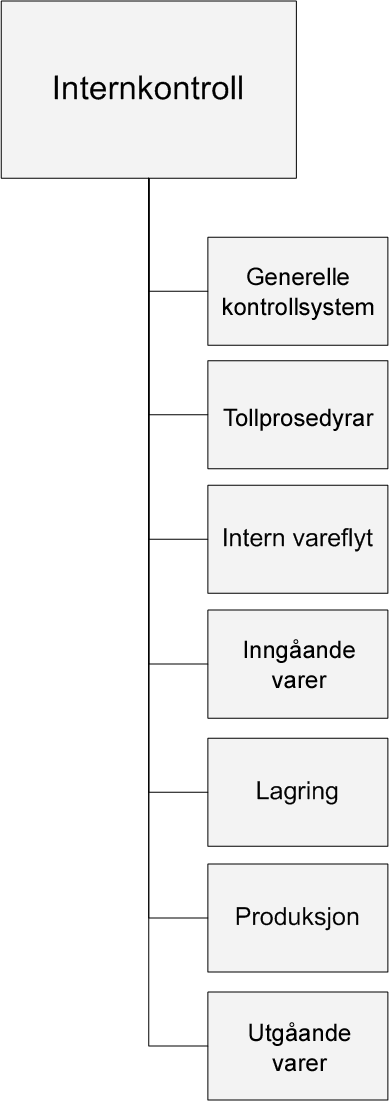 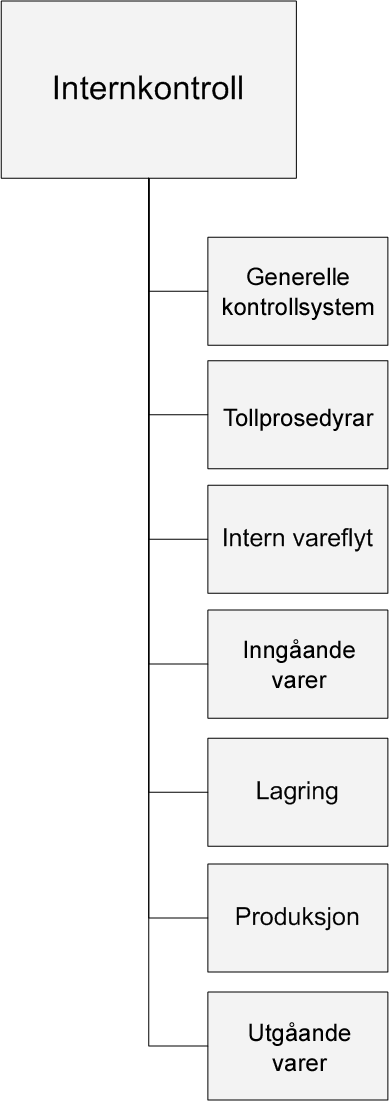 Internkontroll er ein svært viktig del av tryggingstiltaka i føretaket. Føretaket må
kunne oppdage avvik frå og brot på regelverket og reagere på det på ein formålstenleg måte.Formålet med denne delen av kriteria er å sikre at føretaket har god nok
internkontroll til å førebyggje brot på regelverket, jf. § 3-1-22 og § 3-1-24.Internkontroll er ein svært viktig del av tryggingstiltaka i føretaket. Føretaket må
kunne oppdage avvik frå og brot på regelverket og reagere på det på ein formålstenleg måte.Formålet med denne delen av kriteria er å sikre at føretaket har god nok
internkontroll til å førebyggje brot på regelverket, jf. § 3-1-22 og § 3-1-24.Internkontroll er ein svært viktig del av tryggingstiltaka i føretaket. Føretaket må
kunne oppdage avvik frå og brot på regelverket og reagere på det på ein formålstenleg måte.Formålet med denne delen av kriteria er å sikre at føretaket har god nok
internkontroll til å førebyggje brot på regelverket, jf. § 3-1-22 og § 3-1-24.Internkontroll er ein svært viktig del av tryggingstiltaka i føretaket. Føretaket må
kunne oppdage avvik frå og brot på regelverket og reagere på det på ein formålstenleg måte.Formålet med denne delen av kriteria er å sikre at føretaket har god nok
internkontroll til å førebyggje brot på regelverket, jf. § 3-1-22 og § 3-1-24.Internkontroll er ein svært viktig del av tryggingstiltaka i føretaket. Føretaket må
kunne oppdage avvik frå og brot på regelverket og reagere på det på ein formålstenleg måte.Formålet med denne delen av kriteria er å sikre at føretaket har god nok
internkontroll til å førebyggje brot på regelverket, jf. § 3-1-22 og § 3-1-24.Internkontroll er ein svært viktig del av tryggingstiltaka i føretaket. Føretaket må
kunne oppdage avvik frå og brot på regelverket og reagere på det på ein formålstenleg måte.Formålet med denne delen av kriteria er å sikre at føretaket har god nok
internkontroll til å førebyggje brot på regelverket, jf. § 3-1-22 og § 3-1-24.Internkontroll er ein svært viktig del av tryggingstiltaka i føretaket. Føretaket må
kunne oppdage avvik frå og brot på regelverket og reagere på det på ein formålstenleg måte.Formålet med denne delen av kriteria er å sikre at føretaket har god nok
internkontroll til å førebyggje brot på regelverket, jf. § 3-1-22 og § 3-1-24.Internkontroll er ein svært viktig del av tryggingstiltaka i føretaket. Føretaket må
kunne oppdage avvik frå og brot på regelverket og reagere på det på ein formålstenleg måte.Formålet med denne delen av kriteria er å sikre at føretaket har god nok
internkontroll til å førebyggje brot på regelverket, jf. § 3-1-22 og § 3-1-24.Internkontroll er ein svært viktig del av tryggingstiltaka i føretaket. Føretaket må
kunne oppdage avvik frå og brot på regelverket og reagere på det på ein formålstenleg måte.4.1 Generelle kontrollsystem4.1 Generelle kontrollsystem4.1 Generelle kontrollsystem4.1 Generelle kontrollsystem4.1 Generelle kontrollsystem4.1 Generelle kontrollsystem4.1 Generelle kontrollsystem4.1 Generelle kontrollsystem4.1 Generelle kontrollsystemSpm nrRef. kriteriumFokusområdeFokusområdeBerre for Tolletaten334.1.1InternkontrollInternkontrollGi ei overordna oversikt over internkontrollprosedyrane knytte til innkjøp, lager, produksjon og salsprosessar. Gi også ei oversikt over transport- og fraktansvarlege / speditørar.Gi ei overordna oversikt over internkontrollprosedyrane knytte til innkjøp, lager, produksjon og salsprosessar. Gi også ei oversikt over transport- og fraktansvarlege / speditørar.Gi ei overordna oversikt over internkontrollprosedyrane knytte til innkjøp, lager, produksjon og salsprosessar. Gi også ei oversikt over transport- og fraktansvarlege / speditørar.Gi ei overordna oversikt over internkontrollprosedyrane knytte til innkjøp, lager, produksjon og salsprosessar. Gi også ei oversikt over transport- og fraktansvarlege / speditørar.344.1.2Internkontroll, spesifikt for produksjonInternkontroll, spesifikt for produksjonGjeld berre produsent.Gjer greie for korleis endringar i produksjonsprosessen blir gjennomførte.Gjeld berre produsent.Gjer greie for korleis endringar i produksjonsprosessen blir gjennomførte.Gjeld berre produsent.Gjer greie for korleis endringar i produksjonsprosessen blir gjennomførte.Gjeld berre produsent.Gjer greie for korleis endringar i produksjonsprosessen blir gjennomførte.354.1.2Internkontroll spesifikt for produksjonInternkontroll spesifikt for produksjonGjeld berre produsent.Gjer greie for rutinane for å avdekkje, rapportere, behandle og følgje opp avvik mellom budsjett og faktisk forbruk.Gjeld berre produsent.Gjer greie for rutinane for å avdekkje, rapportere, behandle og følgje opp avvik mellom budsjett og faktisk forbruk.Gjeld berre produsent.Gjer greie for rutinane for å avdekkje, rapportere, behandle og følgje opp avvik mellom budsjett og faktisk forbruk.Gjeld berre produsent.Gjer greie for rutinane for å avdekkje, rapportere, behandle og følgje opp avvik mellom budsjett og faktisk forbruk.4.2 Tollprosedyrar4.2 Tollprosedyrar4.2 Tollprosedyrar4.2 Tollprosedyrar4.2 Tollprosedyrar4.2 Tollprosedyrar4.2 Tollprosedyrar4.2 Tollprosedyrar4.2 TollprosedyrarSpm nrRef. kriteriumFokusområdeFokusområdeBerre for Tolletaten364.2.1Klassifisering og satsar for toll og avgifter.Klassifisering og satsar for toll og avgifter.Gjeld berre produsent, eksportør og importør.Gjer greie for rutinane for å klassifisere varene. Kven gjer dette?Gjeld berre produsent, eksportør og importør.Gjer greie for rutinane for å klassifisere varene. Kven gjer dette?Gjeld berre produsent, eksportør og importør.Gjer greie for rutinane for å klassifisere varene. Kven gjer dette?Gjeld berre produsent, eksportør og importør.Gjer greie for rutinane for å klassifisere varene. Kven gjer dette?374.2.1Klassifisering og satsar for toll og avgifterKlassifisering og satsar for toll og avgifterGjeld berre eksportør og importør, ev. produsent dersom det er relevant for tollrutinane i føretaket.Gjer greie for rutinane for å halde ved like oversikta over artikkelnummer knytte til varenummer, og over gjeldande toll- og avgiftssatsar.Gjeld berre eksportør og importør, ev. produsent dersom det er relevant for tollrutinane i føretaket.Gjer greie for rutinane for å halde ved like oversikta over artikkelnummer knytte til varenummer, og over gjeldande toll- og avgiftssatsar.Gjeld berre eksportør og importør, ev. produsent dersom det er relevant for tollrutinane i føretaket.Gjer greie for rutinane for å halde ved like oversikta over artikkelnummer knytte til varenummer, og over gjeldande toll- og avgiftssatsar.Gjeld berre eksportør og importør, ev. produsent dersom det er relevant for tollrutinane i føretaket.Gjer greie for rutinane for å halde ved like oversikta over artikkelnummer knytte til varenummer, og over gjeldande toll- og avgiftssatsar.384.2.2Opphavsland/ avsendarlandOpphavsland/ avsendarlandGjeld berre importør, ev. produsent dersom det er relevant for tollrutinane i føretaket.Før opp opphavslandet for dei varene føretaket importerer.Gjeld berre importør, ev. produsent dersom det er relevant for tollrutinane i føretaket.Før opp opphavslandet for dei varene føretaket importerer.Gjeld berre importør, ev. produsent dersom det er relevant for tollrutinane i føretaket.Før opp opphavslandet for dei varene føretaket importerer.Gjeld berre importør, ev. produsent dersom det er relevant for tollrutinane i føretaket.Før opp opphavslandet for dei varene føretaket importerer.394.2.2Opphavsland/ avsendarlandOpphavsland/ avsendarlandGjeld berre eksportør og importør, ev. produsent dersom det er relevant for tollrutinane i føretaket.Før opp kor mange prosent dei varene/artiklane som føretaket har eller søkjer om preferansetollbehandling for, utgjer i forhold til totalmengda av varer/artiklar føretaket handlar med.Gjeld berre eksportør og importør, ev. produsent dersom det er relevant for tollrutinane i føretaket.Før opp kor mange prosent dei varene/artiklane som føretaket har eller søkjer om preferansetollbehandling for, utgjer i forhold til totalmengda av varer/artiklar føretaket handlar med.Gjeld berre eksportør og importør, ev. produsent dersom det er relevant for tollrutinane i føretaket.Før opp kor mange prosent dei varene/artiklane som føretaket har eller søkjer om preferansetollbehandling for, utgjer i forhold til totalmengda av varer/artiklar føretaket handlar med.Gjeld berre eksportør og importør, ev. produsent dersom det er relevant for tollrutinane i føretaket.Før opp kor mange prosent dei varene/artiklane som føretaket har eller søkjer om preferansetollbehandling for, utgjer i forhold til totalmengda av varer/artiklar føretaket handlar med.404.2.2Opphavsland/ avsendarlandOpphavsland/ avsendarlandGjeld berre importør.Gjer greie for korleis føretaket sjekkar at opphavsdokument for importerte varer er korrekte.Gjeld berre importør.Gjer greie for korleis føretaket sjekkar at opphavsdokument for importerte varer er korrekte.Gjeld berre importør.Gjer greie for korleis føretaket sjekkar at opphavsdokument for importerte varer er korrekte.Gjeld berre importør.Gjer greie for korleis føretaket sjekkar at opphavsdokument for importerte varer er korrekte.414.2.2Opphavsland/ avsendarlandOpphavsland/ avsendarlandGjeld berre importør.Gjer greie for rutinane for å utferde opphavsbevis ved eksport.Gjeld berre importør.Gjer greie for rutinane for å utferde opphavsbevis ved eksport.Gjeld berre importør.Gjer greie for rutinane for å utferde opphavsbevis ved eksport.Gjeld berre importør.Gjer greie for rutinane for å utferde opphavsbevis ved eksport.424.2.34.2.4TollverdiMerknad om mva. berre relatert til import og eksportTollverdiMerknad om mva. berre relatert til import og eksportGjer greie for rutinane for å handtere tolldeklarasjonar og sikre at det blir deklarert korrekt tollverdi, anten dette blir gjort internt eller gjennom eksterne deklarantar.Gjer greie for rutinane for å handtere tolldeklarasjonar og sikre at det blir deklarert korrekt tollverdi, anten dette blir gjort internt eller gjennom eksterne deklarantar.Gjer greie for rutinane for å handtere tolldeklarasjonar og sikre at det blir deklarert korrekt tollverdi, anten dette blir gjort internt eller gjennom eksterne deklarantar.Gjer greie for rutinane for å handtere tolldeklarasjonar og sikre at det blir deklarert korrekt tollverdi, anten dette blir gjort internt eller gjennom eksterne deklarantar.434.2.5Kvotar, lisensar og løyveKvotar, lisensar og løyveGjer greie for rutinane for korleis lisensar for import og/eller eksport av varer blir handterte dersom føretaket handlar med varer som er omfatta av kvoteføresegner (til dømes landbruksvarer).Gjer greie for rutinane for korleis lisensar for import og/eller eksport av varer blir handterte dersom føretaket handlar med varer som er omfatta av kvoteføresegner (til dømes landbruksvarer).Gjer greie for rutinane for korleis lisensar for import og/eller eksport av varer blir handterte dersom føretaket handlar med varer som er omfatta av kvoteføresegner (til dømes landbruksvarer).Gjer greie for rutinane for korleis lisensar for import og/eller eksport av varer blir handterte dersom føretaket handlar med varer som er omfatta av kvoteføresegner (til dømes landbruksvarer).444.2.6Handel med varer der det ligg føre restriksjonarHandel med varer der det ligg føre restriksjonarHandlar føretaket med varer der det ligg føre restriksjonar? Viss ja, gjer greie for rutinane for handtering av slike varer. Gjer mellom anna greie for korleis det blir kontrollert at desse varene blir importerte/eksporterte i samsvar med gjeldande regelverk, og for korleis lisensar blir administrerte.Handlar føretaket med varer der det ligg føre restriksjonar? Viss ja, gjer greie for rutinane for handtering av slike varer. Gjer mellom anna greie for korleis det blir kontrollert at desse varene blir importerte/eksporterte i samsvar med gjeldande regelverk, og for korleis lisensar blir administrerte.Handlar føretaket med varer der det ligg føre restriksjonar? Viss ja, gjer greie for rutinane for handtering av slike varer. Gjer mellom anna greie for korleis det blir kontrollert at desse varene blir importerte/eksporterte i samsvar med gjeldande regelverk, og for korleis lisensar blir administrerte.Handlar føretaket med varer der det ligg føre restriksjonar? Viss ja, gjer greie for rutinane for handtering av slike varer. Gjer mellom anna greie for korleis det blir kontrollert at desse varene blir importerte/eksporterte i samsvar med gjeldande regelverk, og for korleis lisensar blir administrerte.4.3 Intern vareflyt4.3 Intern vareflyt4.3 Intern vareflyt4.3 Intern vareflyt4.3 Intern vareflyt4.3 Intern vareflyt4.3 Intern vareflyt4.3 Intern vareflyt4.3 Intern vareflytSpm nrRef. kriteriumFokusområdeFokusområdeBerre for Tolletaten454.3.1Intern vareflytIntern vareflytGjer greie for den interne vareflyten i føretaket. Legg gjerne ved eit flytdiagram for å illustrere flyten dersom det er formålstenleg.Gjer greie for den interne vareflyten i føretaket. Legg gjerne ved eit flytdiagram for å illustrere flyten dersom det er formålstenleg.Gjer greie for den interne vareflyten i føretaket. Legg gjerne ved eit flytdiagram for å illustrere flyten dersom det er formålstenleg.Gjer greie for den interne vareflyten i føretaket. Legg gjerne ved eit flytdiagram for å illustrere flyten dersom det er formålstenleg.464.3.1Intern vareflytIntern vareflytGjer greie for korleis føretaket sikrar kontroll over vareflyten.Gjer greie for korleis føretaket sikrar kontroll over vareflyten.Gjer greie for korleis føretaket sikrar kontroll over vareflyten.Gjer greie for korleis føretaket sikrar kontroll over vareflyten.474.3.1Intern vareflytIntern vareflytGjer greie for rutinane for rapportering, behandling og oppfølging av avvik som blir oppdaga i vareflyten.Gjer greie for rutinane for rapportering, behandling og oppfølging av avvik som blir oppdaga i vareflyten.Gjer greie for rutinane for rapportering, behandling og oppfølging av avvik som blir oppdaga i vareflyten.Gjer greie for rutinane for rapportering, behandling og oppfølging av avvik som blir oppdaga i vareflyten.4.4 Inngående varer4.4 Inngående varer4.4 Inngående varer4.4 Inngående varer4.4 Inngående varer4.4 Inngående varer4.4 Inngående varer4.4 Inngående varer4.4 Inngående varerSpm nrRef. kriteriumFokusområdeFokusområdeBerre for Tolletaten484.4.1Rutinar for å sjekke inngåande varerRutinar for å sjekke inngåande varerGjer greie for rutinane for kontroll av inngåande varer.Gjer greie for rutinane for kontroll av inngåande varer.Gjer greie for rutinane for kontroll av inngåande varer.Gjer greie for rutinane for kontroll av inngåande varer.494.4.1Rutinar for å sjekke inngåande varerRutinar for å sjekke inngåande varerGjer greie for rutinane for retur av varer.Gjer greie for rutinane for retur av varer.Gjer greie for rutinane for retur av varer.Gjer greie for rutinane for retur av varer.504.4.2Registrering av inngåande varerRegistrering av inngåande varerGjer greie for rutinane for å registrere importerte varer i logistikksystemet.Gjer greie for rutinane for å registrere importerte varer i logistikksystemet.Gjer greie for rutinane for å registrere importerte varer i logistikksystemet.Gjer greie for rutinane for å registrere importerte varer i logistikksystemet.514.4.3Rutinar for å verifisere tryggingstiltak som er pålagde av andreRutinar for å verifisere tryggingstiltak som er pålagde av andreGjer greie for korleis føretaket sikrar at pålegg frå forretningspartnarar som gjeld tryggleiken, blir etterlevde i samband med inngåande varer.Gjer greie for korleis føretaket sikrar at pålegg frå forretningspartnarar som gjeld tryggleiken, blir etterlevde i samband med inngåande varer.Gjer greie for korleis føretaket sikrar at pålegg frå forretningspartnarar som gjeld tryggleiken, blir etterlevde i samband med inngåande varer.Gjer greie for korleis føretaket sikrar at pålegg frå forretningspartnarar som gjeld tryggleiken, blir etterlevde i samband med inngåande varer.524.4.4Rutinar for å verifisere tryggingstiltak som er pålagde av andreRutinar for å verifisere tryggingstiltak som er pålagde av andreGjer greie for rutinane for å kontrollere at varelastar som skal vere forsegla, har intakt forsegling eller ikkje.Gjer greie for rutinane for å kontrollere at varelastar som skal vere forsegla, har intakt forsegling eller ikkje.Gjer greie for rutinane for å kontrollere at varelastar som skal vere forsegla, har intakt forsegling eller ikkje.Gjer greie for rutinane for å kontrollere at varelastar som skal vere forsegla, har intakt forsegling eller ikkje.534.4.5Einskapleg merking av varerEinskapleg merking av varerGjer greie for rutinane for å merkje og/eller plassere inngåande varer.Gjer greie for rutinane for å merkje og/eller plassere inngåande varer.Gjer greie for rutinane for å merkje og/eller plassere inngåande varer.Gjer greie for rutinane for å merkje og/eller plassere inngåande varer.544.4.6Samsvar mellom dokument og varer (bestilling og leveransesetel)Samsvar mellom dokument og varer (bestilling og leveransesetel)Gjer greie for rutinane for å vege, telje og kontrollere at mottekne varer er i samsvar med planlagt mottekne varer.Gjer greie for rutinane for å vege, telje og kontrollere at mottekne varer er i samsvar med planlagt mottekne varer.Gjer greie for rutinane for å vege, telje og kontrollere at mottekne varer er i samsvar med planlagt mottekne varer.Gjer greie for rutinane for å vege, telje og kontrollere at mottekne varer er i samsvar med planlagt mottekne varer.554.4.7Interne kontrollrutinarInterne kontrollrutinarGjer greie for rutinane for rapportering, behandling og oppfølging når det blir avdekt avvik og/eller annan irregularitet.Gjer greie for rutinane for rapportering, behandling og oppfølging når det blir avdekt avvik og/eller annan irregularitet.Gjer greie for rutinane for rapportering, behandling og oppfølging når det blir avdekt avvik og/eller annan irregularitet.Gjer greie for rutinane for rapportering, behandling og oppfølging når det blir avdekt avvik og/eller annan irregularitet.4.5 Lagring4.5 Lagring4.5 Lagring4.5 Lagring4.5 Lagring4.5 Lagring4.5 Lagring4.5 Lagring4.5 LagringSpm nrRef. kriteriumFokusområdeFokusområdeBerre for Tolletaten564.5.1LagringLagringGjer greie for rutinane for plassering av varer på lager, korleis lageret er merkt, og rutinane for lagerføring.Gjer greie for rutinane for plassering av varer på lager, korleis lageret er merkt, og rutinane for lagerføring.Gjer greie for rutinane for plassering av varer på lager, korleis lageret er merkt, og rutinane for lagerføring.Gjer greie for rutinane for plassering av varer på lager, korleis lageret er merkt, og rutinane for lagerføring.574.5.1LagringLagringDersom det er aktuelt, gjer greie for rutinar for bruk av mellombels lokale for å lagre varene.Dersom det er aktuelt, gjer greie for rutinar for bruk av mellombels lokale for å lagre varene.Dersom det er aktuelt, gjer greie for rutinar for bruk av mellombels lokale for å lagre varene.Dersom det er aktuelt, gjer greie for rutinar for bruk av mellombels lokale for å lagre varene.584.5.1Interne kontrollrutinarInterne kontrollrutinarGjer greie for rutinane for å kontrollere brekkasje, forelding/rotning eller destruksjon av varer.Gjer greie for rutinane for å kontrollere brekkasje, forelding/rotning eller destruksjon av varer.Gjer greie for rutinane for å kontrollere brekkasje, forelding/rotning eller destruksjon av varer.Gjer greie for rutinane for å kontrollere brekkasje, forelding/rotning eller destruksjon av varer.594.5.2Interne kontrollrutinarInterne kontrollrutinarGjer greie for rutinane for vareteljing og registrering og for handtering av avvik og/eller annan irregularitet.Gjer greie for rutinane for vareteljing og registrering og for handtering av avvik og/eller annan irregularitet.Gjer greie for rutinane for vareteljing og registrering og for handtering av avvik og/eller annan irregularitet.Gjer greie for rutinane for vareteljing og registrering og for handtering av avvik og/eller annan irregularitet.604.5.3Åtskild lagring av ulike varerÅtskild lagring av ulike varerGjer greie for kva for ulike lager/lagersoner føretaket bruker (fortolla varer, ufortolla varer, varer som potensielt kan innebere ein risiko, osv.). Korleis er rutinane for registrering av lagringsstad i logistikksystemet?Gjer greie for kva for ulike lager/lagersoner føretaket bruker (fortolla varer, ufortolla varer, varer som potensielt kan innebere ein risiko, osv.). Korleis er rutinane for registrering av lagringsstad i logistikksystemet?Gjer greie for kva for ulike lager/lagersoner føretaket bruker (fortolla varer, ufortolla varer, varer som potensielt kan innebere ein risiko, osv.). Korleis er rutinane for registrering av lagringsstad i logistikksystemet?Gjer greie for kva for ulike lager/lagersoner føretaket bruker (fortolla varer, ufortolla varer, varer som potensielt kan innebere ein risiko, osv.). Korleis er rutinane for registrering av lagringsstad i logistikksystemet?614.5.4Tilgangsnivå for dei ulike kategoriane av tilsetteTilgangsnivå for dei ulike kategoriane av tilsetteGjer greie for korleis føretaket sikrar at berre utpeika personar med tilstrekkeleg autorisasjon har tilgang til lagerområda.Gjer greie for korleis føretaket sikrar at berre utpeika personar med tilstrekkeleg autorisasjon har tilgang til lagerområda.Gjer greie for korleis føretaket sikrar at berre utpeika personar med tilstrekkeleg autorisasjon har tilgang til lagerområda.Gjer greie for korleis føretaket sikrar at berre utpeika personar med tilstrekkeleg autorisasjon har tilgang til lagerområda.624.5.4Tilgangsnivå for dei ulike kategoriane av tilsetteTilgangsnivå for dei ulike kategoriane av tilsetteGjer greie for rutinane for handtering av uautorisert tilgang til lagerområda.Gjer greie for rutinane for handtering av uautorisert tilgang til lagerområda.Gjer greie for rutinane for handtering av uautorisert tilgang til lagerområda.Gjer greie for rutinane for handtering av uautorisert tilgang til lagerområda.4.6 Produksjon4.6 Produksjon4.6 Produksjon4.6 Produksjon4.6 Produksjon4.6 Produksjon4.6 Produksjon4.6 Produksjon4.6 ProduksjonSpm nrRef. kriteriumFokusområdeFokusområdeBerre for Tolletaten634.6.1ProduksjonProduksjonGjeld berre produksjon.Gjer greie for rutinane for bestilling av råmateriale, for leveranse frå lager til produksjon, og for registrering av bruk av råmateriale i produksjonsprosessen.Gjeld berre produksjon.Gjer greie for rutinane for bestilling av råmateriale, for leveranse frå lager til produksjon, og for registrering av bruk av råmateriale i produksjonsprosessen.Gjeld berre produksjon.Gjer greie for rutinane for bestilling av råmateriale, for leveranse frå lager til produksjon, og for registrering av bruk av råmateriale i produksjonsprosessen.Gjeld berre produksjon.Gjer greie for rutinane for bestilling av råmateriale, for leveranse frå lager til produksjon, og for registrering av bruk av råmateriale i produksjonsprosessen.644.6.1ProduksjonProduksjonGjeld berre produksjon.Gjer greie for rutinane for handtering, lagring og registrering av ferdige produkt.Gjeld berre produksjon.Gjer greie for rutinane for handtering, lagring og registrering av ferdige produkt.Gjeld berre produksjon.Gjer greie for rutinane for handtering, lagring og registrering av ferdige produkt.Gjeld berre produksjon.Gjer greie for rutinane for handtering, lagring og registrering av ferdige produkt.654.6.1ProduksjonProduksjonGjeld berre produksjon.Gjer greie for rutinane for registrering av bruk av råmateriale i produksjonsprosessen, og for handtering av svinn i produksjonsprosessen.Gjeld berre produksjon.Gjer greie for rutinane for registrering av bruk av råmateriale i produksjonsprosessen, og for handtering av svinn i produksjonsprosessen.Gjeld berre produksjon.Gjer greie for rutinane for registrering av bruk av råmateriale i produksjonsprosessen, og for handtering av svinn i produksjonsprosessen.Gjeld berre produksjon.Gjer greie for rutinane for registrering av bruk av råmateriale i produksjonsprosessen, og for handtering av svinn i produksjonsprosessen.664.6.2Avgrensa produksjonsområdeAvgrensa produksjonsområdeGjeld berre produksjon.Gjer greie for korleis produksjonsområdet er avgrensa frå resten av verksemda i føretaket, og korleis avgrensinga blir kontrollert/overvakt.Gjeld berre produksjon.Gjer greie for korleis produksjonsområdet er avgrensa frå resten av verksemda i føretaket, og korleis avgrensinga blir kontrollert/overvakt.Gjeld berre produksjon.Gjer greie for korleis produksjonsområdet er avgrensa frå resten av verksemda i føretaket, og korleis avgrensinga blir kontrollert/overvakt.Gjeld berre produksjon.Gjer greie for korleis produksjonsområdet er avgrensa frå resten av verksemda i føretaket, og korleis avgrensinga blir kontrollert/overvakt.674.6.3Autorisasjonsnivå for ulike kategoriar av tilsette, og internkontrollrutinarAutorisasjonsnivå for ulike kategoriar av tilsette, og internkontrollrutinarGjeld berre produksjon.Gjer greie for korleis føretaket sikrar at berre personar med tilstrekkeleg autorisasjon har tilgang til produksjonslokala. Gjer òg greie for rutinane for korleis det blir handtert dersom uautoriserte personar får tilgang.Gjeld berre produksjon.Gjer greie for korleis føretaket sikrar at berre personar med tilstrekkeleg autorisasjon har tilgang til produksjonslokala. Gjer òg greie for rutinane for korleis det blir handtert dersom uautoriserte personar får tilgang.Gjeld berre produksjon.Gjer greie for korleis føretaket sikrar at berre personar med tilstrekkeleg autorisasjon har tilgang til produksjonslokala. Gjer òg greie for rutinane for korleis det blir handtert dersom uautoriserte personar får tilgang.Gjeld berre produksjon.Gjer greie for korleis føretaket sikrar at berre personar med tilstrekkeleg autorisasjon har tilgang til produksjonslokala. Gjer òg greie for rutinane for korleis det blir handtert dersom uautoriserte personar får tilgang.684.6.4Pakking av produktaPakking av produktaGjeld berre produksjon og eksportør.Gjer greie for korleis føretaket sikrar at varene ikkje er blitt manipulerte dersom ferdigvarene ikkje blir pakka i føretaket sine eigne lokale.Gjeld berre produksjon og eksportør.Gjer greie for korleis føretaket sikrar at varene ikkje er blitt manipulerte dersom ferdigvarene ikkje blir pakka i føretaket sine eigne lokale.Gjeld berre produksjon og eksportør.Gjer greie for korleis føretaket sikrar at varene ikkje er blitt manipulerte dersom ferdigvarene ikkje blir pakka i føretaket sine eigne lokale.Gjeld berre produksjon og eksportør.Gjer greie for korleis føretaket sikrar at varene ikkje er blitt manipulerte dersom ferdigvarene ikkje blir pakka i føretaket sine eigne lokale.694.6.5KvalitetskontrollKvalitetskontrollGjer greie for den kvalitetskontrollen føretaket gjennomfører for å avdekkje feil og avvik i vareflyten.Gjer greie for den kvalitetskontrollen føretaket gjennomfører for å avdekkje feil og avvik i vareflyten.Gjer greie for den kvalitetskontrollen føretaket gjennomfører for å avdekkje feil og avvik i vareflyten.Gjer greie for den kvalitetskontrollen føretaket gjennomfører for å avdekkje feil og avvik i vareflyten.4.7 Utgåande varer4.7 Utgåande varer4.7 Utgåande varer4.7 Utgåande varer4.7 Utgåande varer4.7 Utgåande varer4.7 Utgåande varer4.7 Utgåande varer4.7 Utgåande varerSpm nrRef. kriteriumFokusområdeFokusområdeBerre for Tolletaten704.7.14.7.24.7.44.7.8Utgåande varerUtgåande varerGjer greie for rutinane for å sikre at det er kontroll ved utlevering av varer frå varelagra og ved opplasting. Gjer òg greie for rutinane for registrering av utgåande varer.Gjer greie for rutinane for å sikre at det er kontroll ved utlevering av varer frå varelagra og ved opplasting. Gjer òg greie for rutinane for registrering av utgåande varer.Gjer greie for rutinane for å sikre at det er kontroll ved utlevering av varer frå varelagra og ved opplasting. Gjer òg greie for rutinane for registrering av utgåande varer.Gjer greie for rutinane for å sikre at det er kontroll ved utlevering av varer frå varelagra og ved opplasting. Gjer òg greie for rutinane for registrering av utgåande varer.714.7.3Rutinar for å verifisere tryggingstiltak som er pålagde av andreRutinar for å verifisere tryggingstiltak som er pålagde av andreGjer greie for rutinane for å sikre at eventuelle pålagde krav som gjeld tryggleik ved utsending av varer, blir overhaldne.Gjer greie for rutinane for å sikre at eventuelle pålagde krav som gjeld tryggleik ved utsending av varer, blir overhaldne.Gjer greie for rutinane for å sikre at eventuelle pålagde krav som gjeld tryggleik ved utsending av varer, blir overhaldne.Gjer greie for rutinane for å sikre at eventuelle pålagde krav som gjeld tryggleik ved utsending av varer, blir overhaldne.724.7.5Forsegling av utgåande varerForsegling av utgåande varerGjer greie for rutinane for å forsegle utgåande sendingar (føretaket si eiga forsegling) dersom styresmakter eller kundar krev dette.Gjer greie for rutinane for å forsegle utgåande sendingar (føretaket si eiga forsegling) dersom styresmakter eller kundar krev dette.Gjer greie for rutinane for å forsegle utgåande sendingar (føretaket si eiga forsegling) dersom styresmakter eller kundar krev dette.Gjer greie for rutinane for å forsegle utgåande sendingar (føretaket si eiga forsegling) dersom styresmakter eller kundar krev dette.734.7.6Einskapleg merking av varerEinskapleg merking av varerGjer greie for rutinane for å sikre at utgåande varer anten er einskapleg merkte eller lagra i definerte område.Gjer greie for rutinane for å sikre at utgåande varer anten er einskapleg merkte eller lagra i definerte område.Gjer greie for rutinane for å sikre at utgåande varer anten er einskapleg merkte eller lagra i definerte område.Gjer greie for rutinane for å sikre at utgåande varer anten er einskapleg merkte eller lagra i definerte område.744.7.7Veging og oppteljing av varerVeging og oppteljing av varerGjer greie for rutinane for å vege og telje opp varer i forhold til lister over utgåande varer, der dette er relevant.Gjer greie for rutinane for å vege og telje opp varer i forhold til lister over utgåande varer, der dette er relevant.Gjer greie for rutinane for å vege og telje opp varer i forhold til lister over utgåande varer, der dette er relevant.Gjer greie for rutinane for å vege og telje opp varer i forhold til lister over utgåande varer, der dette er relevant.754.7.8Administrative rutinar for lasting av varerAdministrative rutinar for lasting av varerGjer greie for rutinane for korleis, når og av kven varene er lasta opp og kvitterte ut av lageret.Gjer greie for rutinane for korleis, når og av kven varene er lasta opp og kvitterte ut av lageret.Gjer greie for rutinane for korleis, når og av kven varene er lasta opp og kvitterte ut av lageret.Gjer greie for rutinane for korleis, når og av kven varene er lasta opp og kvitterte ut av lageret.764.7.9Interne kontrollrutinarInterne kontrollrutinarGjer greie for dei interne kontrollrutinane for handtering av avvik og/eller annan irregularitet når slikt blir avdekt. Gjer greie for dei interne kontrollrutinane for handtering av avvik og/eller annan irregularitet når slikt blir avdekt. Gjer greie for dei interne kontrollrutinane for handtering av avvik og/eller annan irregularitet når slikt blir avdekt. Gjer greie for dei interne kontrollrutinane for handtering av avvik og/eller annan irregularitet når slikt blir avdekt. 5. Krav til tryggleik5. Krav til tryggleik5. Krav til tryggleik5. Krav til tryggleik5. Krav til tryggleik5. Krav til tryggleik5. Krav til tryggleik5. Krav til tryggleik5. Krav til tryggleikFormålet med denne delen av kriteria er å sikre at føretaket har tilfredsstillande standardar for tryggleiken, jf. § 3-1-24.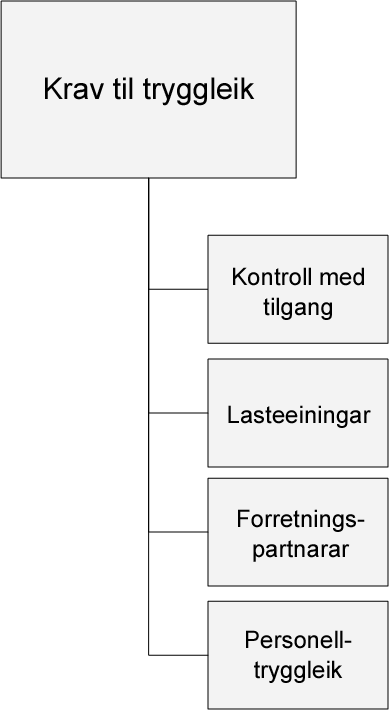 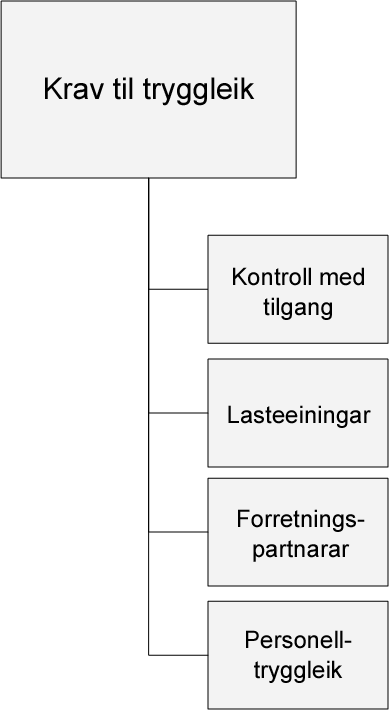 Vurderinga av tryggingstiltaka i føretaket blir gjord på bakgrunn av den eigenvurderinga føretaket har gjort av seg sjølv, kva tryggingstiltak som er implementerte, i kva grad det er teke omsyn til tryggleiken ved tilsetjingar, og kva krav føretaket pålegg forretningspartnarane sine.Formålet med denne delen av kriteria er å sikre at føretaket har tilfredsstillande standardar for tryggleiken, jf. § 3-1-24.Vurderinga av tryggingstiltaka i føretaket blir gjord på bakgrunn av den eigenvurderinga føretaket har gjort av seg sjølv, kva tryggingstiltak som er implementerte, i kva grad det er teke omsyn til tryggleiken ved tilsetjingar, og kva krav føretaket pålegg forretningspartnarane sine.Formålet med denne delen av kriteria er å sikre at føretaket har tilfredsstillande standardar for tryggleiken, jf. § 3-1-24.Vurderinga av tryggingstiltaka i føretaket blir gjord på bakgrunn av den eigenvurderinga føretaket har gjort av seg sjølv, kva tryggingstiltak som er implementerte, i kva grad det er teke omsyn til tryggleiken ved tilsetjingar, og kva krav føretaket pålegg forretningspartnarane sine.Formålet med denne delen av kriteria er å sikre at føretaket har tilfredsstillande standardar for tryggleiken, jf. § 3-1-24.Vurderinga av tryggingstiltaka i føretaket blir gjord på bakgrunn av den eigenvurderinga føretaket har gjort av seg sjølv, kva tryggingstiltak som er implementerte, i kva grad det er teke omsyn til tryggleiken ved tilsetjingar, og kva krav føretaket pålegg forretningspartnarane sine.Formålet med denne delen av kriteria er å sikre at føretaket har tilfredsstillande standardar for tryggleiken, jf. § 3-1-24.Vurderinga av tryggingstiltaka i føretaket blir gjord på bakgrunn av den eigenvurderinga føretaket har gjort av seg sjølv, kva tryggingstiltak som er implementerte, i kva grad det er teke omsyn til tryggleiken ved tilsetjingar, og kva krav føretaket pålegg forretningspartnarane sine.Formålet med denne delen av kriteria er å sikre at føretaket har tilfredsstillande standardar for tryggleiken, jf. § 3-1-24.Vurderinga av tryggingstiltaka i føretaket blir gjord på bakgrunn av den eigenvurderinga føretaket har gjort av seg sjølv, kva tryggingstiltak som er implementerte, i kva grad det er teke omsyn til tryggleiken ved tilsetjingar, og kva krav føretaket pålegg forretningspartnarane sine.Formålet med denne delen av kriteria er å sikre at føretaket har tilfredsstillande standardar for tryggleiken, jf. § 3-1-24.Vurderinga av tryggingstiltaka i føretaket blir gjord på bakgrunn av den eigenvurderinga føretaket har gjort av seg sjølv, kva tryggingstiltak som er implementerte, i kva grad det er teke omsyn til tryggleiken ved tilsetjingar, og kva krav føretaket pålegg forretningspartnarane sine.Formålet med denne delen av kriteria er å sikre at føretaket har tilfredsstillande standardar for tryggleiken, jf. § 3-1-24.Vurderinga av tryggingstiltaka i føretaket blir gjord på bakgrunn av den eigenvurderinga føretaket har gjort av seg sjølv, kva tryggingstiltak som er implementerte, i kva grad det er teke omsyn til tryggleiken ved tilsetjingar, og kva krav føretaket pålegg forretningspartnarane sine.Formålet med denne delen av kriteria er å sikre at føretaket har tilfredsstillande standardar for tryggleiken, jf. § 3-1-24.Vurderinga av tryggingstiltaka i føretaket blir gjord på bakgrunn av den eigenvurderinga føretaket har gjort av seg sjølv, kva tryggingstiltak som er implementerte, i kva grad det er teke omsyn til tryggleiken ved tilsetjingar, og kva krav føretaket pålegg forretningspartnarane sine.5.1 Adgangskontroll5.1 Adgangskontroll5.1 Adgangskontroll5.1 Adgangskontroll5.1 Adgangskontroll5.1 Adgangskontroll5.1 Adgangskontroll5.1 Adgangskontroll5.1 AdgangskontrollSpm nrRef. kriteriumFokusområdeFokusområdeBerre for Tolletaten775.1.1YttergrenserYttergrenserGjer greie for yttergrensene for føretaket og for bygningar og installasjonar. Gjer òg greie for ulike tryggingssoner og for alle portar og inngangar. Om det er formålstenleg, kan ein leggje ved eit kart.Gjer greie for yttergrensene for føretaket og for bygningar og installasjonar. Gjer òg greie for ulike tryggingssoner og for alle portar og inngangar. Om det er formålstenleg, kan ein leggje ved eit kart.Gjer greie for yttergrensene for føretaket og for bygningar og installasjonar. Gjer òg greie for ulike tryggingssoner og for alle portar og inngangar. Om det er formålstenleg, kan ein leggje ved eit kart.Gjer greie for yttergrensene for føretaket og for bygningar og installasjonar. Gjer òg greie for ulike tryggingssoner og for alle portar og inngangar. Om det er formålstenleg, kan ein leggje ved eit kart.785.1.1BygningarBygningarGjer greie for korleis bygningar og installasjonar som høyrer til føretaket, er sikra mot innbrot.Gjer greie for korleis bygningar og installasjonar som høyrer til føretaket, er sikra mot innbrot.Gjer greie for korleis bygningar og installasjonar som høyrer til føretaket, er sikra mot innbrot.Gjer greie for korleis bygningar og installasjonar som høyrer til føretaket, er sikra mot innbrot.795.1.2Portar og inngangarPortar og inngangarGjer greie for korleis portar og inngangar som høyrer til føretaket, sikrar området mot innbrot. (Området kan vere sikra med låsar, med vakthald eller med andre former for kontroll med kven som har tilgang.)Gjer greie for korleis portar og inngangar som høyrer til føretaket, sikrar området mot innbrot. (Området kan vere sikra med låsar, med vakthald eller med andre former for kontroll med kven som har tilgang.)Gjer greie for korleis portar og inngangar som høyrer til føretaket, sikrar området mot innbrot. (Området kan vere sikra med låsar, med vakthald eller med andre former for kontroll med kven som har tilgang.)Gjer greie for korleis portar og inngangar som høyrer til føretaket, sikrar området mot innbrot. (Området kan vere sikra med låsar, med vakthald eller med andre former for kontroll med kven som har tilgang.)805.1.3BelysningBelysningGjer greie for bruken av lys på dei områda føretaket disponerer. Gjer greie for kva vurderingar som er gjorde når det gjeld belysninga på området (plassering av lyskjelder, lysstyrke, mørke område, dags- og sesongvariasjonar osv.).Gjer greie for bruken av lys på dei områda føretaket disponerer. Gjer greie for kva vurderingar som er gjorde når det gjeld belysninga på området (plassering av lyskjelder, lysstyrke, mørke område, dags- og sesongvariasjonar osv.).Gjer greie for bruken av lys på dei områda føretaket disponerer. Gjer greie for kva vurderingar som er gjorde når det gjeld belysninga på området (plassering av lyskjelder, lysstyrke, mørke område, dags- og sesongvariasjonar osv.).Gjer greie for bruken av lys på dei områda føretaket disponerer. Gjer greie for kva vurderingar som er gjorde når det gjeld belysninga på området (plassering av lyskjelder, lysstyrke, mørke område, dags- og sesongvariasjonar osv.).815.1.3BelysningBelysningGjer greie for rutinane for vedlikehald av belysning.Gjer greie for rutinane for vedlikehald av belysning.Gjer greie for rutinane for vedlikehald av belysning.Gjer greie for rutinane for vedlikehald av belysning.825.1.4Rutinar for tilgang til nøklarRutinar for tilgang til nøklarGjer greie for rutinane for å sikre at føretaket til kvar tid har kontroll over alle nøklar og kort som gir tilgang.Gjer greie for rutinane for å sikre at føretaket til kvar tid har kontroll over alle nøklar og kort som gir tilgang.Gjer greie for rutinane for å sikre at føretaket til kvar tid har kontroll over alle nøklar og kort som gir tilgang.Gjer greie for rutinane for å sikre at føretaket til kvar tid har kontroll over alle nøklar og kort som gir tilgang.835.1.5TryggingssonerTryggingssonerGjer greie for korleis føretaket sikrar at område med ulike tryggingssoner er sikra med låsemekanismar eller alternativ kontroll med kven som har tilgang. Tiltaka må tilfredsstille krav til tilgangsnivå.Gjer greie for korleis føretaket sikrar at område med ulike tryggingssoner er sikra med låsemekanismar eller alternativ kontroll med kven som har tilgang. Tiltaka må tilfredsstille krav til tilgangsnivå.Gjer greie for korleis føretaket sikrar at område med ulike tryggingssoner er sikra med låsemekanismar eller alternativ kontroll med kven som har tilgang. Tiltaka må tilfredsstille krav til tilgangsnivå.Gjer greie for korleis føretaket sikrar at område med ulike tryggingssoner er sikra med låsemekanismar eller alternativ kontroll med kven som har tilgang. Tiltaka må tilfredsstille krav til tilgangsnivå.845.1.5TryggingssonerTryggingssonerDersom det er relevant, gjer greie for korleis utvendige og innandørs vindauge som skil ulike tryggingssoner (vindauge mellom allment tilgjengeleg areal og lager med tilgangskontroll), er sikra mot innbrot.Dersom det er relevant, gjer greie for korleis utvendige og innandørs vindauge som skil ulike tryggingssoner (vindauge mellom allment tilgjengeleg areal og lager med tilgangskontroll), er sikra mot innbrot.Dersom det er relevant, gjer greie for korleis utvendige og innandørs vindauge som skil ulike tryggingssoner (vindauge mellom allment tilgjengeleg areal og lager med tilgangskontroll), er sikra mot innbrot.Dersom det er relevant, gjer greie for korleis utvendige og innandørs vindauge som skil ulike tryggingssoner (vindauge mellom allment tilgjengeleg areal og lager med tilgangskontroll), er sikra mot innbrot.855.1.6Parkering av private kjøretøyParkering av private kjøretøyGjer greie for kva vurderingar som er gjorde når det gjeld kva tryggingsrisikoar plasseringa av privat parkering kan føre med seg, og kva tiltak som er implementerte for å redusere desse risikoane.Gjer greie for kva vurderingar som er gjorde når det gjeld kva tryggingsrisikoar plasseringa av privat parkering kan føre med seg, og kva tiltak som er implementerte for å redusere desse risikoane.Gjer greie for kva vurderingar som er gjorde når det gjeld kva tryggingsrisikoar plasseringa av privat parkering kan føre med seg, og kva tiltak som er implementerte for å redusere desse risikoane.Gjer greie for kva vurderingar som er gjorde når det gjeld kva tryggingsrisikoar plasseringa av privat parkering kan føre med seg, og kva tiltak som er implementerte for å redusere desse risikoane.865.1.7Vedlikehald av gjerde, område og bygningarVedlikehald av gjerde, område og bygningarGjer greie for rutinane for kontroll og vedlikehald av gjerde/murar, området og bygningane.Gjer greie for rutinane for kontroll og vedlikehald av gjerde/murar, området og bygningane.Gjer greie for rutinane for kontroll og vedlikehald av gjerde/murar, området og bygningane.Gjer greie for rutinane for kontroll og vedlikehald av gjerde/murar, området og bygningane.875.1.8Rutinar for tilgang til områdetRutinar for tilgang til områdetGjer greie for rutinane for korleis kontrollen med tilgang i føretaket sikrar at berre identifiserte og autoriserte personar, køyretøy og varer kan få tilgang til området.Gjer greie for rutinane for korleis kontrollen med tilgang i føretaket sikrar at berre identifiserte og autoriserte personar, køyretøy og varer kan få tilgang til området.Gjer greie for rutinane for korleis kontrollen med tilgang i føretaket sikrar at berre identifiserte og autoriserte personar, køyretøy og varer kan få tilgang til området.Gjer greie for rutinane for korleis kontrollen med tilgang i føretaket sikrar at berre identifiserte og autoriserte personar, køyretøy og varer kan få tilgang til området.885.1.9Rutinar ved innbrotRutinar ved innbrotGjer greie for rutinane ved innbrot.Gjer greie for rutinane ved innbrot.Gjer greie for rutinane ved innbrot.Gjer greie for rutinane ved innbrot.895.1.10Overvaking av område der ein tek imot varerOvervaking av område der ein tek imot varerGjer greie for korleis føretaket overvaker område der ein tek imot varer.Gjer greie for korleis føretaket overvaker område der ein tek imot varer.Gjer greie for korleis føretaket overvaker område der ein tek imot varer.Gjer greie for korleis føretaket overvaker område der ein tek imot varer.5.2 Lasteeiningar5.2 Lasteeiningar5.2 Lasteeiningar5.2 Lasteeiningar5.2 Lasteeiningar5.2 Lasteeiningar5.2 Lasteeiningar5.2 Lasteeiningar5.2 LasteeiningarSpm nrRef. kriteriumFokusområdeFokusområdeBerre for Tolletaten905.2.1Rutinar for tilgang til lasteeiningarRutinar for tilgang til lasteeiningarGjer greie for korleis føretaket sikrar at berre identifiserte og autoriserte personar har tilgang til lasteeiningar.Gjer greie for korleis føretaket sikrar at berre identifiserte og autoriserte personar har tilgang til lasteeiningar.Gjer greie for korleis føretaket sikrar at berre identifiserte og autoriserte personar har tilgang til lasteeiningar.Gjer greie for korleis føretaket sikrar at berre identifiserte og autoriserte personar har tilgang til lasteeiningar.915.2.2Rutinar for å sikre integriteten til lasteeiningarRutinar for å sikre integriteten til lasteeiningarGjer greie for korleis føretaket sikrar at ikkje lasteeiningane kan bli manipulerte.Gjer greie for korleis føretaket sikrar at ikkje lasteeiningane kan bli manipulerte.Gjer greie for korleis føretaket sikrar at ikkje lasteeiningane kan bli manipulerte.Gjer greie for korleis føretaket sikrar at ikkje lasteeiningane kan bli manipulerte.925.2.3Bruk av forseglingBruk av forseglingGjer greie for i kva grad føretaket er pålagt forsegling av handelspartnar eller tredjepart (styresmakter, interessentar o.a.), og kva slags forsegling som blir nytta.Gjer greie for i kva grad føretaket er pålagt forsegling av handelspartnar eller tredjepart (styresmakter, interessentar o.a.), og kva slags forsegling som blir nytta.Gjer greie for i kva grad føretaket er pålagt forsegling av handelspartnar eller tredjepart (styresmakter, interessentar o.a.), og kva slags forsegling som blir nytta.Gjer greie for i kva grad føretaket er pålagt forsegling av handelspartnar eller tredjepart (styresmakter, interessentar o.a.), og kva slags forsegling som blir nytta.935.2.4Rutinar for å kontrollere konstruksjonen av lasteeiningarRutinar for å kontrollere konstruksjonen av lasteeiningarGjer greie for korleis inspeksjon av lasteeiningane blir gjennomført. Korleis er rutinane for å kontrollere lasteeiningane dersom føretaket ikkje eig dei?Gjer greie for korleis inspeksjon av lasteeiningane blir gjennomført. Korleis er rutinane for å kontrollere lasteeiningane dersom føretaket ikkje eig dei?Gjer greie for korleis inspeksjon av lasteeiningane blir gjennomført. Korleis er rutinane for å kontrollere lasteeiningane dersom føretaket ikkje eig dei?Gjer greie for korleis inspeksjon av lasteeiningane blir gjennomført. Korleis er rutinane for å kontrollere lasteeiningane dersom føretaket ikkje eig dei?945.2.5Driftsrutinar ved forsøk på eller gjennomført manipulering av lasteeiningarDriftsrutinar ved forsøk på eller gjennomført manipulering av lasteeiningarGjer greie for beredskapsrutinane ved forsøk på eller gjennomført manipulering av lasteeiningar.Gjer greie for beredskapsrutinane ved forsøk på eller gjennomført manipulering av lasteeiningar.Gjer greie for beredskapsrutinane ved forsøk på eller gjennomført manipulering av lasteeiningar.Gjer greie for beredskapsrutinane ved forsøk på eller gjennomført manipulering av lasteeiningar.955.2.6Vedlikehald av lasteeininganeVedlikehald av lasteeininganeGjer greie for vedlikehaldet av lasteeiningane.Gjer greie for vedlikehaldet av lasteeiningane.Gjer greie for vedlikehaldet av lasteeiningane.Gjer greie for vedlikehaldet av lasteeiningane.5.3 Forretningspartnarar5.3 Forretningspartnarar5.3 Forretningspartnarar5.3 Forretningspartnarar5.3 Forretningspartnarar5.3 Forretningspartnarar5.3 Forretningspartnarar5.3 Forretningspartnarar5.3 ForretningspartnararSpm nrRef. kriteriumFokusområdeFokusområdeBerre for Tolletaten965.3.1Sikkerhetskrav som pålegges andreSikkerhetskrav som pålegges andreGjer greie for i kva grad føretaket har avtalt tryggingstiltak med forretningspartnarane sine, og korleis føretaket held oversikt over desse forpliktingane. Gjer òg greie for om desse tiltaka er kontraktfesta, og om det blir gjort ei vurdering av effekten av desse tiltaka på regelmessig basis.Gjer greie for i kva grad føretaket har avtalt tryggingstiltak med forretningspartnarane sine, og korleis føretaket held oversikt over desse forpliktingane. Gjer òg greie for om desse tiltaka er kontraktfesta, og om det blir gjort ei vurdering av effekten av desse tiltaka på regelmessig basis.Gjer greie for i kva grad føretaket har avtalt tryggingstiltak med forretningspartnarane sine, og korleis føretaket held oversikt over desse forpliktingane. Gjer òg greie for om desse tiltaka er kontraktfesta, og om det blir gjort ei vurdering av effekten av desse tiltaka på regelmessig basis.Gjer greie for i kva grad føretaket har avtalt tryggingstiltak med forretningspartnarane sine, og korleis føretaket held oversikt over desse forpliktingane. Gjer òg greie for om desse tiltaka er kontraktfesta, og om det blir gjort ei vurdering av effekten av desse tiltaka på regelmessig basis.975.3.2Eksterne kontrollrutinarEksterne kontrollrutinarGjer greie for rutinane for handtering av brot på avtalte ordningar som gjeld tryggleiken.Gjer greie for rutinane for handtering av brot på avtalte ordningar som gjeld tryggleiken.Gjer greie for rutinane for handtering av brot på avtalte ordningar som gjeld tryggleiken.Gjer greie for rutinane for handtering av brot på avtalte ordningar som gjeld tryggleiken.985.3.3Bruk av tredjepartssjåførarBruk av tredjepartssjåførarGjer greie for rutinane for å sikre at tredjepartssjåførar (permanente eller mellombelse) tilfredsstiller dei same tryggingskrava som dei krava internt fast tilsette må tilfredsstille.Gjer greie for rutinane for å sikre at tredjepartssjåførar (permanente eller mellombelse) tilfredsstiller dei same tryggingskrava som dei krava internt fast tilsette må tilfredsstille.Gjer greie for rutinane for å sikre at tredjepartssjåførar (permanente eller mellombelse) tilfredsstiller dei same tryggingskrava som dei krava internt fast tilsette må tilfredsstille.Gjer greie for rutinane for å sikre at tredjepartssjåførar (permanente eller mellombelse) tilfredsstiller dei same tryggingskrava som dei krava internt fast tilsette må tilfredsstille.5.4 Personelltryggleik5.4 Personelltryggleik5.4 Personelltryggleik5.4 Personelltryggleik5.4 Personelltryggleik5.4 Personelltryggleik5.4 Personelltryggleik5.4 Personelltryggleik5.4 PersonelltryggleikSpm nrRef. kriteriumFokusområdeFokusområdeBerre for Tolletaten995.4.1Tryggingssjekk av eventuelle/ framtidige tilsetteTryggingssjekk av eventuelle/ framtidige tilsetteGjer greie for tryggingsrutinane i samband med tilsetjingar i tryggingssensitive stillingar.Gjer greie for tryggingsrutinane i samband med tilsetjingar i tryggingssensitive stillingar.Gjer greie for tryggingsrutinane i samband med tilsetjingar i tryggingssensitive stillingar.Gjer greie for tryggingsrutinane i samband med tilsetjingar i tryggingssensitive stillingar.1005.4.1Rutinar ved opphøyr av arbeidsforholdRutinar ved opphøyr av arbeidsforholdGjer greie for tryggingsrutinane ved opphøyr av arbeidsforhold.Gjer greie for tryggingsrutinane ved opphøyr av arbeidsforhold.Gjer greie for tryggingsrutinane ved opphøyr av arbeidsforhold.Gjer greie for tryggingsrutinane ved opphøyr av arbeidsforhold.1015.4.1Rutinar for kontroll med tilgangRutinar for kontroll med tilgangGjer greie for rutinane for å kontrollere at tilsette ikkje har tilgang til område som dei ikkje skal ha tilgang til.Gjer greie for rutinane for å kontrollere at tilsette ikkje har tilgang til område som dei ikkje skal ha tilgang til.Gjer greie for rutinane for å kontrollere at tilsette ikkje har tilgang til område som dei ikkje skal ha tilgang til.Gjer greie for rutinane for å kontrollere at tilsette ikkje har tilgang til område som dei ikkje skal ha tilgang til.1025.4.2TryggingsopplæringTryggingsopplæringGjer greie for tryggingsopplæringa til dei tilsette, og for korleis oppdatering og etterutdanning når det gjeld tryggleik, blir gjennomført.Gjer greie for tryggingsopplæringa til dei tilsette, og for korleis oppdatering og etterutdanning når det gjeld tryggleik, blir gjennomført.Gjer greie for tryggingsopplæringa til dei tilsette, og for korleis oppdatering og etterutdanning når det gjeld tryggleik, blir gjennomført.Gjer greie for tryggingsopplæringa til dei tilsette, og for korleis oppdatering og etterutdanning når det gjeld tryggleik, blir gjennomført.1035.4.3Tryggingskrav for mellombels tilsetteTryggingskrav for mellombels tilsetteGjer greie for rutinane for å sikre at mellombels tilsette oppfyller dei same tryggingskrava som fast tilsette.Gjer greie for rutinane for å sikre at mellombels tilsette oppfyller dei same tryggingskrava som fast tilsette.Gjer greie for rutinane for å sikre at mellombels tilsette oppfyller dei same tryggingskrava som fast tilsette.Gjer greie for rutinane for å sikre at mellombels tilsette oppfyller dei same tryggingskrava som fast tilsette.1045.4.4Etterleving av regelverketEtterleving av regelverketGjer greie for rutinane for å varsle relevante styresmakter ved brot på tryggleiken og ved avdekking av kriminelle forhold.Gjer greie for rutinane for å varsle relevante styresmakter ved brot på tryggleiken og ved avdekking av kriminelle forhold.Gjer greie for rutinane for å varsle relevante styresmakter ved brot på tryggleiken og ved avdekking av kriminelle forhold.Gjer greie for rutinane for å varsle relevante styresmakter ved brot på tryggleiken og ved avdekking av kriminelle forhold.